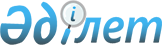 Об утверждении Плана статистических работ на 2009 годПостановление Правительства Республики Казахстан от 30 декабря 2008 года № 1294

      В соответствии с Законом Республики Казахстан от 7 мая 1997 года "О государственной статистике" Правительство Республики Казахстан ПОСТАНОВЛЯЕТ : 



      1. Утвердить прилагаемый План статистических работ на 2009 год. 



      2. Настоящее постановление вводится в действие с 1 января 2009 года и подлежит официальному опубликованию.        Премьер-Министр 

      Республики Казахстан                       К. Масимов Утвержден          

постановлением Правительства 

Республики Казахстан     

от 30 декабря 2008 года № 1294  

План статистических работ на 2009 год 

                               Содержание Раздел I . Статистические наблюдения 

1. Общегосударственные статистические наблюдения 

1.1. Структурная статистика 

1.2. Статистика сельского, лесного и рыбного хозяйства 

1.3. Статистика промышленного производства 

1.4. Статистика инвестиций и строительства 

1.5. Статистика инноваций 

1.6. Статистика услуг 

1.7. Статистика торговли 

1.8. Статистика транспорта 

1.9.  Статистика связи 

1.10. Статистика туризма 

1.11. Статистика цен 

1.12. Статистика труда и занятости населения 

1.13. Статистика уровня жизни и обследований домашних хозяйств 

1.14. Социальная и экологическая статистика 

1.15. Демографическая статистика 

1.16. Конъюнктурные обследования 

1.17. Обследования для ведения регистров 

1.18. Статистика национальных счетов 

1.19. Обследования респондентов и пользователей 

2.   Ведомственные статистические наблюдения 

2.1. Министерство внутренних дел Республики Казахстан 

2.2. Министерство здравоохранения Республики Казахстан 

2.3. Министерство индустрии и торговли Республики Казахстан 

2.4. Министерство охраны окружающей среды Республики Казахстан 

2.5. Министерство сельского хозяйства Республики Казахстан 

2.6. Министерство труда и социальной защиты населения 

     Республики Казахстан 

2.7. Министерство финансов Республики Казахстан 

2.8. Министерство энергетики и минеральных ресурсов 

     Республики Казахстан 

2.9. Министерство юстиции Республики Казахстан 

2.10. Национальный Банк Республики Казахстан 

2.11. Агентство Республики Казахстан по управлению 

      земельными ресурсами 

Раздел II . Статистические работы 

1. Общегосударственные статистические работы 

1.1. Структурная статистика 

1.2. Статистика сельского , лесного и рыбного хозяйства 

1.3. Статистика промышленного производства 

1.4. Статистика инвестиций и строительства 

1.5. Статистика инноваций 

1.6. Статистика услуг 

1.7. Статистика торговли 

1.8. Статистика транспорта 

1.9. Статистика связи 

1.10. Статистика туризма 

1.11. Статистика цен 

1.12. Статистика труда и занятости населения 

1.13. Статистика уровня жизни и обследований домашних хозяйств 

1.14. Социальная и экологическая статистика 

1.15. Демографическая статистика 

1.16. Конъюнктурные обследования 

1.17. Работы по ведению регистров 

1.18. Статистика национальных счетов 

1.19. Сводные работы 

2.   Ведомственные статистические работы 

2.1. Министерство внутренних дел Республики Казахстан 

2.2. Министерство здравоохранения Республики Казахстан 

2.3. Министерство труда и социальной защиты населения 

     Республики Казахстан 

2.4. Министерство финансов Республики Казахстан 

2.5. Министерство энергетики и минеральных ресурсов 

     Республики Казахстан 

2.6. Национальный Банк Республики Казахстан 

                 Раздел I. Статистические наблюдения 



         1. Общегосударственные статистические наблюдения 



                     1.1. Структурная статистика 

       1.2. Статистика сельского, лесного и рыбного хозяйства 

                1.3. Статистика промышленного производства 

             1.4. Статистика инвестиций и строительства 

                   1.5. Статистика инноваций 

                    1.6. Статистика услуг 

                      1.7. Статистика торговли 

                      1.8. Статистика транспорта 

                        1.9. Статистика связи 

                       1.10. Статистика туризма 

                         1.11. Статистика цен 

               1.12. Статистика труда и занятости населения          

1.13. Статистика уровня жизни и обследований домашних 

                              хозяйств 

              1.14. Социальная и экологическая статистика 

                  1.15. Демографическая статистика 

                     1.16. Конъюнктурные обследования 

           1.17. Обследования для ведения регистров 

            1.18. Статистика национальных счетов 

       1.19. Обследования респондентов и пользователей 

           2.Ведомственные статистические наблюдения 



    2.1. Министерство внутренних дел Республики Казахстан   

2.2. Министерство здравоохранения Республики Казахстан 

2.3. Министерство индустрии и торговли Республики Казахстан 

           2.4. Министерство охраны окружающей среды 

                      Республики Казахстан     

2.5. Министерство сельского хозяйства Республики Казахстан         

2.6. Министерство труда и социальной защиты населения 

                          Республики Казахстан 

           2.7. Министерство финансов Республики Казахстан 

        2.8. Министерство энергетики и минеральных ресурсов 

                            Республики Казахстан 

      2.9. Министерство юстиции Республики Казахстан              

2.10. Национальный Банк Республики Казахстан   

2.11. Агентство Республики Казахстан по управлению 

                    земельными ресурсами 

                Раздел II. Статистические работы 



            1.Общегосударственные статистические работы 



                     1.1. Структурная статистика 

     1.2. Статистика сельского, лесного и рыбного хозяйства             

1.3. Статистика промышленного производства 

            1.4. Статистика инвестиций и строительства 

                 1.5. Статистика инноваций 

                       1.6. Статистика услуг 

                        1.7. Статистика торговли 

                      1.8. Статистика транспорта 

                     1.9. Статистика связи 

                   1.10. Статистика туризма 

                     1.11. Статистика цен         

1.12. Статистика труда и занятости населения 

1.13. Статистика уровня жизни и обследований домашних хозяйств 

          1.14. Социальная и экологическая статистика 

                  1.15. Демографическая статистика 

                 1.16. Конъюнктурные обследования 

                  1.17. Работы по ведению регистров 

                1.18. Статистика национальных счетов 

                       1.19. Сводные работы 

             2. Ведомственные статистические работы 



  2.1. Министерство внутренних дел Республики Казахстан     

2.2. Министерство здравоохранения Республики Казахстан 

       2.3. Министерство труда и социальной защиты населения 

                        Республики Казахстан           

2.4. Министерство финансов Республики Казахстан 

      2.5. Министерство энергетики и минеральных ресурсов 

                         Республики Казахстан             

2.6. Национальный банк Республики Казахстан 

Примечания: 

ЕС      - Европейское сообщество 

СНГ     - Содружество независимых государств 

ООН     - Организация объединенных наций 

ЕЭК ООН - Европейская экономическая комиссия Организации объединенных 

          наций 

ПРООН   - Представительство ООН в Казахстане 

МВФ     - Международный валютный фонд 

МОТ     - Международная организация труда 

ОЭСР    - Организация экономического сотрудничества и развития 

ЭСКАТО  - Экономическая и социальная комиссия ООН для стран Азии 

          и Тихого океана 

МН      - Миграция населения 

ЧН      - Численность населения 

ЕДН     - Естественное движение населения 

КАТО    - Классификатор административно-территориальных объектов 

АБР     - Азиатский банк развития 

ИП      - Индивидуальные предприниматели 

ГБД ЮЛ  - Государственная база данных "Юридические лица" 

НК МФ РК  - Налоговый комитет Министерства финансов Республики 

            Казахстан 

МЮ РК     - Министерство юстиции Республики Казахстан 

КТК МФ РК - Комитет таможенного контроля Министерства финансов 

            Республики Казахстан 

МСХ РК    - Министерство сельского хозяйства Республики Казахстан 

МВД РК    - Министерство внутренних дел Республики Казахстан 

ПМС       - Программа международных сопоставлений 

ЮНЕСКО    - Организация объединенных наций по вопросам образования, 

            науки и культуры 

МИКО      - Мульти-индикаторное кластерное обследование 

ГЦВП      - Государственный центр по выплате пенсий 

МОН РК    - Министерство образования и науки Республики Казахстан 

ЗАГС      - Записи актов гражданского состояния Министерства юстиции 

МЮ РК       Республики Казахстан 

ТРИ       - Таблицы "Ресурсы - Использование" 

ТЗВ       - Таблицы "Затраты - Выпуск" 1) Вместо даты может указываться день после отчетного периода или 

особый срок представления. 

С праздничных и выходных дней сроки переносятся на следующий за ними рабочий день. 
					© 2012. РГП на ПХВ «Институт законодательства и правовой информации Республики Казахстан» Министерства юстиции Республики Казахстан
				№ 

п/п Наименование 

статистического 

наблюдения Перио- 

дичность Индекс 

статистичес- 

кой формы 

(источник 

данных) Сроки представления 1) Сроки представления 1) № 

п/п Наименование 

статистического 

наблюдения Перио- 

дичность Индекс 

статистичес- 

кой формы 

(источник 

данных) первичных данных 

респондентами сводных данных 

для пользователей 1 2 3 4 5 6 1 О финансово- 

хозяйственной 

деятельности 

предприятия годовая 1-ПФ 6 апреля 16 июня 1 О финансово- 

хозяйственной 

деятельности 

предприятия квартальная 1-ПФ 26 января, 

24 апреля, 

24 июля, 

26 октября, 19 марта, 

22 июня, 

18 сентября, 

18 декабря 2 О микрокредитной 

деятельности годовая 1-МКО 10 апреля 5 июня 2 О микрокредитной 

деятельности квартальная 1-МКО 26 января, 

24 апреля, 

24 июля, 

26 октября, 12 марта, 

12 июня, 

11 сентября, 

11 декабря 3 О деятельности 

малого предприятия годовая 2-МП 31 марта 5 июня 3 О деятельности 

малого предприятия квартальная 2-МП 26 января, 

24 апреля, 

24 июля, 

26 октября, 11 марта, 

11 июня, 

14 сентября, 

14 декабря 4 О состоянии 

основных фондов годовая 11 15 апреля 17 июля 5 О лизинговой 

деятельности годовая 1-лизинг 10 февраля 10 апреля 6 О лизинговой 

деятельности полугодовая 1-лизинг 15 июля 28 августа № 

п/п Наименование 

статистического 

наблюдения Перио- 

дичность Индекс 

статисти- 

ческой 

формы 

(источник 

и данных) Сроки представления 1) Сроки представления 1) № 

п/п Наименование 

статистического 

наблюдения Перио- 

дичность Индекс 

статисти- 

ческой 

формы 

(источник 

и данных) первичных данных 

респондентами сводных данных 

для пользователей 1 2 3 4 5 6 1 О состоянии 

животноводства месячная 24-сх 2 января,   2 июля, 

2 февраля,  2 августа, 

2 марта,    2 сентября, 

2 апреля,   2 октября, 

2 мая,      2 ноября, 

2 июня,     2 декабря 9 января,    10 июля, 

10 февраля,  10 августа, 

10 марта,    10 сентября, 

10 апреля,    9 октября, 

11 мая,      10 ноября, 

10 июня,     10 декабря 1 О состоянии 

животноводства годовая 24-сх 20 января 20 марта 2 О наличии и 

движении зерна месячная 2-сх 

(зерно) 2 января,   2 июля, 

2 февраля,  2 августа, 

2 марта,    2 сентября, 

2 апреля,   2 октября, 

2 мая,      2 ноября, 

2 июня,     2 декабря 12 января,   10 июля, 

11 февраля,  11 августа, 

11 марта,    11 сентября, 

10 апреля,   12 октября, 

11 мая,      11 ноября, 

11 июня,     11 декабря 3 О наличии и 

движении семян 

масличных 

культур месячная 3-сх 

(маслич- 

ные 

культуры) 3 января,   3 июля, 

3 февраля,  3 августа, 

3 марта,    3 сентября, 

3 апреля,   3 октября, 

3 мая,      3 ноября, 

3 июня,     3 декабря 14 января,   14 июля, 

13 февраля,  14 августа, 

13 марта,    14 сентября, 

14 апреля,   14 октября, 

14 мая,      13 ноября, 

15 июня,     14 декабря 4 Об охотничьем 

хозяйстве годовая 2-охота 10 января 18 февраля 5 О деятельности 

индивидуальных 

предпринимате- 

лей, занимаю- 

щихся охотой, 

и оказывающих 

услуги в 

области охоты годовая А-12 

(охота) 10 января 18 февраля 6 О наличии скота 

и птицы, сель- 

хозтехники и 

построек в 

крестьянских 

(фермерских) 

хозяйствах полугодо- 

вая 6-ж 

(фермер) 15 января, 

15 июля 20 марта, 

14 августа 7 О наличии скота 

и птицы в 

хозяйствах 

населения полугодо- 

вая 7-ж 

(населе- 

ние) 15 января, 

15 июля 20 марта, 

14 августа 8 О производстве 

продукции 

животноводства 

в хозяйствах 

населения в 

городской и 

сельской 

местностях полугодо- 

вая А-008 15 января, 

15 июля 20 марта, 

10 августа 9 О деятельности 

крестьянского 

(фермерского) 

хозяйства единовре- 

менная А-001 28 января 24 марта 10 О рыбоводстве, 

улове рыбы и 

других 

морепродуктов годовая 1-рыба 10 февраля 17 марта 11 О деятельности 

индивидуальных 

предпринимате- 

лей, занимаю- 

щихся рыболов- 

ством и рыбо- 

водством и 

оказывающих 

услуги в облас- 

ти рыболовства, 

рыбоводства годовая А-10 

(рыба) 10 февраля 17 марта 12 О заготовке 

древесины и 

проведении 

лесокультурных 

и лесохозяй- 

ственных работ годовая 1-лес 10 февраля 11 марта 13 О деятельности 

индивидуальных 

предпринимате- 

лей, занимаю- 

щихся заготов- 

кой древесины и 

лесоводством и 

оказывающих 

услуги в облас- 

ти лесоводства 

и лесозаготовок годовая А-11 

(лес) 11 февраля 11 марта 14 О расходе 

кормов годовая 10-сх 1 марта 31 марта 15 О деятельности 

сельхозформи- 

рования годовая 1-сх 1 марта 21 апреля 16 Отчет 

предприятий 

(организаций), 

оказывающих 

сельскохозяй- 

ственные услуги годовая 8-сх 

(услуги) 15 марта 28 апреля 17 Об итогах сева 

под урожай годовая 4-сх 20 июня 31 июля 18 О наличии 

земельных 

угодий в 

крестьянских 

(фермерских) 

хозяйствах годовая 6-Р 

(фермер) 15 июля 31 июля 19 О наличии 

земельных 

угодий в 

хозяйствах 

населения годовая 7-Р 

(населе- 

ние) 15 июля 31 июля 20 О сборе урожая 

сельскохозяй- 

ственных 

культур со всех 

земель годовая 29-сх 20 ноября 21 декабря 21 О валовом сборе 

сельскохозяй- 

ственных 

культур в 

крестьянских 

(фермерских) 

хозяйствах годовая А-005 20 ноября 21 декабря 22 О валовом сборе 

сельскохозяй- 

ственных 

культур в 

хозяйствах 

населения, 

садоводческих и 

дачных участках годовая А-006 20 ноября 21 декабря 23 Обследование 

урожайности 

зерновой 

культуры годовая А-1 

(урожай- 

ность), 

В-1, В-2 по специальному графику 21 декабря № 

п/п Наименование 

статистического 

наблюдения Периодич- 

ность Индекс 

статисти- 

ческой 

формы 

(источники 

данных) Сроки представления 1) Сроки представления 1) № 

п/п Наименование 

статистического 

наблюдения Периодич- 

ность Индекс 

статисти- 

ческой 

формы 

(источники 

данных) первичных данных 

респондентами сводных данных 

для пользователей 1 2 3 4 5 6 1 Производство и 

остатки готовой 

продукции 

(товаров, 

услуг) месячная 1-П 1 января,   1 июля, 

1 февраля,  1 августа, 

1 марта,    1 сентября, 

1 апреля,   1 октября, 

1 мая,      1 ноября, 

1 июня,     1 декабря 12 января,   13 июля, 

11 февраля,  12 августа, 

11 марта,    11 сентября, 

13 апреля,   12 октября, 

12 мая,      11 ноября, 

11 июня,     11 декабря 2 Производство 

продукции 

(товаров, 

услуг) квар- 

тальная 1-П 25 января, 

25 апреля, 

25 июля, 

25 октября 2 марта, 

2 июня, 

2 сентября, 

2 декабря 3 Производство и 

остатки готовой 

продукции 

(товаров, 

услуг) годовая 1-П 6 марта 16 июня 4 Производство и 

отгрузка 

этилового 

спирта и 

алкогольной 

продукции квар- 

тальная 1-алкоголь 16 января, 

16 апреля, 

16 июля, 

16 октября 30 января, 

30 апреля, 

30 июля, 

30 октября 5 Производство 

строительных 

материалов квар- 

тальная 1-П 

строй- 

материалы 20 января 

20 апреля, 

20 июля, 

20 октября 18 марта, 

18 июня, 

18 сентября, 

18 декабря 6 Работа 

предприятий, 

распределявших 

природный и 

сжиженный газ годовая 1-ГАЗ 30 января 31 марта 7 Работа 

водопровода 

(отдельной 

водопроводной 

сети) годовая 1-водопро- 

вод 22 января 26 марта 8 Электробаланс 

Республики 

Казахстан. 

Состав 

энергетического 

оборудования годовая 24-энерге- 

тика 30 апреля 17 августа 9 Работа 

электростанций 

и котельных годовая 6-ТП 16 марта 18 мая 10 Выборочное 

обследование 

индивидуальных 

предпринимате- 

лей, 

занимающихся 

производством 

промышленной 

продукции полугодо- 

вая Анкета 

ИП-001 1 января, 

1 июля 25 марта, 

25 сентября 11 Выборочное 

обследование 

предприятий 

(организаций), 

имеющих 

автономные 

источники 

энергии (по 

состоянию на 

1 июля) единовре- 

менная Анкета 

ЭИ-001 1 августа 1 октября 12 Выборочное 

обследование 

предприятий 

(организаций) 

по энергосодер- 

жанию 

используемого 

топлива единовре- 

менная Анкета 

ЭТ-002 10 августа 22 декабря № 

п/п Наименование 

статистическо- 

го наблюдения Перио- 

дичность Индекс 

статисти- 

ческой 

формы 

(источники 

данных) Сроки представления 1) Сроки представления 1) № 

п/п Наименование 

статистическо- 

го наблюдения Перио- 

дичность Индекс 

статисти- 

ческой 

формы 

(источники 

данных) первичных данных 

респондентами сводных данных 

для пользователей 1 2 3 4 5 6 1 Инвестиции в 

основной 

капитал месячная 1-инвест 2 января,   2 июля, 

2 февраля,  2 августа, 

2 марта,    2 сентября, 

2 апреля,   2 октября, 

2 мая,      2 ноября, 

2 июня,     2 декабря 13 января,   14 июля, 

13 февраля,  13 августа, 

13 марта,    14 сентября, 

13 апреля,   13 октября, 

13 мая,      13 ноября, 

12 июня,     14 декабря 2 Инвестиционная 

деятельность годовая 1-инвест 15 апреля 19 июня 3 Ввод в 

эксплуатацию 

объектов 

индивидуаль- 

ными 

застройщиками месячная 1-ИЖС 2 января,   2 июля, 

2 февраля,  2 августа, 

2 марта,    2 сентября, 

2 апреля,   2 октября, 

2 мая,      2 ноября, 

2 июня,     2 декабря 12 января,   13 июля, 

12 февраля,  12 августа, 

12 марта,    11 сентября, 

13 апреля,   12 октября, 

12 мая,      12 ноября, 

12 июня,     11 декабря 4 Ввод в 

эксплуатацию 

объектов 

индивидуаль- 

ными 

застройщиками годовая 1-ИЖС 2 марта 19 июня 5 Ввод в 

эксплуатацию 

объектов месячная 2-КС 

(стройка) 2 января,   2 июля, 

2 февраля,  2 августа, 

2 марта,    2 сентября, 

2 апреля,   2 октября, 

2 мая,      2 ноября, 

2 июня,     2 декабря 12 января,   13 июля, 

12 февраля,  12 августа, 

12 марта,    11 сентября, 

13 апреля,   12 октября, 

12 мая,      12 ноября, 

12 июня,     11 декабря 6 Ввод в 

эксплуатацию 

объектов годовая 2-КС 

(стройка) 2 марта 19 июня 7 Объемы 

строительных 

работ месячная 1-КС 4 января,   4 июля, 

4 февраля,  4 августа, 

4 марта,    4 сентября, 

4 апреля,   4 октября, 

4 мая,      4 ноября, 

4 июня,     4 декабря 14 января,   14 июля, 

13 февраля,  14 августа, 

13 марта,    14 сентября, 

14 апреля,   14 октября, 

14 мая,      13 ноября, 

13 июня,     14 декабря 8 Объемы строи- 

тельных работ годовая 1-КС 31 марта 15 мая 9 Объемы 

строительных 

работ малых 

предприятий квар- 

тальная 1-КС 

(малые) 9 января, 

10 апреля, 

10 июля, 

9 октября 19 января, 

17 апреля, 

17 июля, 

19 октября 10 Республикан- 

ские и местные 

инвестиционные 

проекты квар- 

тальная 1-РИП 8 января, 

7 апреля, 

7 июля, 

7 октября 30 января, 

30 апреля, 

30 июля, 

30 октября 11 Обследование 

выданных на 

строительство 

разрешений квар- 

тальная F-001 12 января, 

10 апреля, 

10 июля, 

12 октября 16 февраля, 

5 мая, 

3 августа, 

3 ноября 12 Обследование 

хода строи- 

тельства и 

ввода в 

эксплуатацию 

объектов по 

выданным 

разрешениям годовая F-004 16 февраля 6 апреля № 

п/п Наименование 

статистического 

наблюдения Перио- 

дичность Индекс 

статисти- 

ческой 

формы 

(источники 

данных) Сроки представления 1) Сроки представления 1) № 

п/п Наименование 

статистического 

наблюдения Перио- 

дичность Индекс 

статисти- 

ческой 

формы 

(источники 

данных) первичных данных 

респондентами сводных данных 

для пользователей 1 2 3 4 5 6 1 Обследование 

организаций, 

занимающихся 

научно-техни- 

ческой 

деятельностью годовая 1-наука 26 января 12 марта 2 Обследование 

предприятий, 

занимающихся 

инновационной 

деятельностью годовая 1-инновация 20 апреля 10 июля 3 Обследование 

предприятий, 

создающих и 

использующих 

новейшие 

технологии и 

новые виды 

продукции годовая 2-инновация 20 апреля 26 июня 4 Обследование 

предприятий по 

использованию 

информационно- 

коммуникацион- 

ных технологий годовая 3-информ 16 марта 22 мая 5 Обследование 

сектора 

государственно- 

го управления 

по использова- 

нию информа- 

ционно-коммуни- 

кационных 

технологий годовая 4-информ 10 августа 15 октября 6 Обследование 

домашних 

хозяйств, 

использующих 

информационно- 

коммуникацион- 

ные технологии годовая Н-020 30 марта 29 мая № 

п/п Наименование 

статистического 

наблюдения Периоди- 

чность Индекс 

статисти- 

ческой 

формы 

(источники 

данных) Сроки представления 1) Сроки представления 1) № 

п/п Наименование 

статистического 

наблюдения Периоди- 

чность Индекс 

статисти- 

ческой 

формы 

(источники 

данных) первичных данных 

респондентами сводных данных 

для пользователей 1 2 3 4 5 6 1 Обследование 

библиотек годовая 1-библиотека 10 января 19 марта 2 Обследование о 

работе 

канализационных 

сетей годовая 1-водоотвод 9 февраля 9 апреля 3 Обследование об 

особо охраняе- 

мых природных 

территориях годовая 1-заповедник 23 февраля 28 марта 4 Обследование 

зоопарков годовая 1-зоопарк 10 января 4 февраля 5 Обследование 

деятельности 

организаций, 

осуществляющих 

кинопоказ годовая 1-кино 10 января 26 марта 6 Обследование 

учреждений 

культуры 

клубного типа годовая 1-клубы 10 января 12 марта 7 Обследование по 

концертной 

деятельности годовая 1-концерт 10 января 24 марта 8 Обследование 

музеев 

(выставок) годовая 1-музеи 

(выставки) 10 января 26 февраля 9 Обследование 

парков развле- 

чений и отдыха годовая 1-парки 10 января 20 февраля 10 Обследование 

театров 

(цирков) годовая 1-театр 

(цирк) 10 января 14 февраля 11 Обследование 

предприятий, 

оказывающих 

услуги в 

области рекламы годовая 1-реклама 30 марта 30 мая 12 

  Обследование 

предприятий, 

оказывающих 

услуги квар- 

тальная 2-услуги 25 апреля, 

25 июля, 

24 октября 26 мая, 

30 августа, 

25 ноября 12 

  Обследование 

предприятий, 

оказывающих 

услуги годовая 2-услуги 30 марта 19 июня 13 Обследование 

индивидуальных 

предпринимате- 

лей, оказываю- 

щих услуги полугодо- 

вая К-020 30 марта, 

25 июля 16 июня, 

24 августа № 

п/п Наименование 

статистического 

наблюдения Периодич- 

ность Индекс 

статисти- 

ческой 

формы 

(источники 

данных) Сроки представления 1) Сроки представления 1) № 

п/п Наименование 

статистического 

наблюдения Периодич- 

ность Индекс 

статисти- 

ческой 

формы 

(источники 

данных) первичных данных 

респондентами сводных данных 

для пользователей 1 2 3 4 5 6 1 Обследование 

продовольствен- 

ных, непродо- 

вольственных, 

специализиро- 

ванных и 

универсальных 

рынков годовая 12-торг 30 марта 12 мая 2 Обследование 

товарных бирж годовая 1-биржа 10 января 28 января 3 Обследование 

предприятий 

внутренней 

торговли и 

оказывающих 

услуги по 

техническому 

обслуживанию и 

ремонту 

автомобилей; 

бытовых изделий квар- 

тальная 1-ВТ 26 января, 

24 апреля, 

24 июля, 

26 октября 17 марта, 

23 июня, 

15 сентября, 

15 декабря 3 Обследование 

предприятий 

внутренней 

торговли и 

оказывающих 

услуги по 

техническому 

обслуживанию и 

ремонту 

автомобилей; 

бытовых изделий годовая 1-ВТ 31 марта 9 июня 4 Обследование 

предприятий с 

участием 

иностранного 

капитала годовая 1-ВЭС 27 марта 15 мая 5 Топливно- 

энергетический 

баланс годовая 1-ТЭБ 25 марта 14 августа 6 Обследование 

предприятий 

внутренней 

торговли и 

оказывающих 

услуги по 

техническому 

обслуживанию и 

ремонту 

автомобилей; 

бытовых изделий месячная 1-торговля 3 января,   3 июля, 

3 февраля,  3 августа, 

3 марта,    3 сентября, 

3 апреля,   3 октября, 

3 мая,      3 ноября, 

3 июня,     3 декабря 12 января,   13 июля, 

12 февраля,  12 августа, 

12 марта,    14 сентября, 

13 апреля,   12 октября, 

12 мая,      12 ноября, 

12 июня,     14 декабря 7 Обследование 

автозаправочных 

и газозаправоч- 

ных станций годовая G-003 31 марта 2 июня 8 Выборочное 

обследование 

индивидуальных 

предпринимате- 

лей, осуществ- 

ляющих торговую 

деятельность и 

оказывающих 

услуги годовая 1-ИП 

(торг) 1 сентября 27 октября 9 Выборочное 

обследование 

физических лиц, 

осуществляющих 

торговую 

деятельностью 

на рынках полугодо- 

вая 1-рынок 20 марта, 

21 сентября 15 мая, 

16 ноября 10 Обследование 

оптового и 

розничного 

рынка 

строительных 

материалов годовая 1-СТ 15 сентября 20 ноября 11 Обследование по 

краткосрочной 

статистике 

предприятий 

торговли полу- 

годовая 6-торг 20 августа 26 октября № 

п/п Наименование 

статистического 

наблюдения Периодич- 

ность Индекс 

статисти- 

ческой 

формы 

(источники 

данных) Сроки представления 1) Сроки представления 1) № 

п/п Наименование 

статистического 

наблюдения Периодич- 

ность Индекс 

статисти- 

ческой 

формы 

(источники 

данных) первичных данных 

респондентами сводных данных 

для пользователей 1 2 3 4 5 6 1 Обследование 

речного 

транспорта годовая 11-вн. 

воды 1 марта 28 марта 2 Обследование 

предприятий 

автомобильного 

и электрическо- 

го транспорта годовая 1-ТР 

(авто, 

электро) 20 января 8 февраля 3 Обследование 

морского 

транспорта годовая 1-ТР 

(море) 20 января 8 февраля 4 Обследование 

предприятий 

трубопроводного 

транспорта годовая 1-ТР 

(трубо- 

провод) 20 января 8 февраля 5 Обследование 

деятельности 

транспортных 

предприятий месячная 1- 

транспорт 3 января,   2 июля, 

2 февраля,  3 августа, 

2 марта,    2 сентября, 

2 апреля,   2 октября, 

4 мая,      2 ноября, 

2 июня,     2 декабря 12 января,   13 июля, 

12 февраля,  12 августа, 

12 марта,    14 сентября, 

13 апреля,   12 октября, 

12 мая,      12 ноября, 

12 июня,     14 декабря 6 Обследование 

регулярного 

автобусного 

сообщения годовая 2-ТР 

(маршрут) 15 марта 20 мая 7 Обследование 

работы морских 

портов годовая 31-М 

(перегруз) 2 февраля 8 февраля 8 Обследование 

работы 

транспорта по 

видам сообщений годовая 65 15 апреля 20 мая 9 Обследование 

деятельности 

железнодорожно- 

го транспорта годовая ЖД 15 апреля 15 мая 10 Обследование 

работы воздуш- 

ного транспорта 

и аэропорта годовая 1-ТР 

(авиа) 5 июля 10 августа № 

п/п Наименование 

статистического 

наблюдения Периодич- 

ность Индекс 

статисти- 

ческой 

формы 

(источники 

данных) Сроки представления 1 ) Сроки представления 1 ) № 

п/п Наименование 

статистического 

наблюдения Периодич- 

ность Индекс 

статисти- 

ческой 

формы 

(источники 

данных) первичных данных 

респондентами сводных данных 

для пользователей 1 2 3 4 5 6 1 Обследование 

предприятий 

почтовой и 

курьерской 

связи годовая 1-связь 25 марта 14 мая 2 Обследование 

предприятий 

электрической 

связи годовая 2-связь 25 марта 14 мая 3 Обследование 

предприятий 

электрической 

связи о 

качестве услуг полугодо- 

вая 4-связь 15 января 20 февраля 4 Обследование 

предприятий 

электрической 

связи о 

технических 

средствах полугодо- 

вая 5-связь 15 января 20 февраля 5 Обследование 

предприятий 

почтовой, 

курьерской и 

электрической 

связи месячная 3-связь 3 января,   2 июля, 

2 февраля,  3 августа, 

2 марта,    2 сентября, 

2 апреля,   2 октября, 

4 мая,      2 ноября, 

2 июня,     2 декабря 12 января,   13 июля, 

12 февраля,  12 августа, 

12 марта,    14 сентября, 

13 апреля,   12 октября, 

12 мая,      12 ноября, 

12 июня,     14 декабря № 

п/п Наименование 

статистического 

наблюдения Периодич- 

ность Индекс 

статисти- 

ческой 

формы 

(источники 

данных) Сроки представления 1) Сроки представления 1) № 

п/п Наименование 

статистического 

наблюдения Периодич- 

ность Индекс 

статисти- 

ческой 

формы 

(источники 

данных) первичных данных 

респондентами сводных данных 

для пользователей 1 2 3 4 5 6 1 Обследование 

туристских фирм кварталь- 

ная 1-туризм 24 апреля, 

24 июля, 

26 октября 2 июня, 

28 августа, 

27 ноября 1 Обследование 

туристских фирм годовая 1-туризм 26 января 27 марта 2 Обследование 

предприятий 

гостиничного 

хозяйства кварталь- 

ная 2-туризм 24 апреля, 

24 июля, 

26 октября 2 июня, 

28 августа, 

27 ноября 2 Обследование 

предприятий 

гостиничного 

хозяйства годовая 2-туризм 26 января 27 марта 3 Обследование 

индивидуальных 

предпринимате- 

лей, имеющих 

лицензию на 

туристскую 

деятельность кварталь- 

ная Н-010 24 апреля, 

24 июля, 

26 октября, 

26 января 2 июня, 

28 августа, 

27 ноября 

27 марта 4 Обследование 

индивидуальных 

предпринимате- 

лей, 

обслуживающих 

посетителей в 

объектах 

гостиничного 

хозяйства кварталь- 

ная Н-030 24 апреля, 

24 июля, 

26 октября, 

26 января 2 июня, 

28 августа, 

27 ноября 

27 марта 5 Обследование 

домашних 

хозяйств о 

расходах на 

поездки годовая Н-050 30 марта 29 мая 6 Обследование 

самоорганизо- 

ванных туристов 

в Республике 

Казахстан годовая Н-060 3 сентября 3 ноября № 

п/п Наименование 

статистического 

наблюдения Периодич- 

ность Индекс 

статисти- 

ческой 

формы 

(источники 

данных) Сроки представления 1) Сроки представления 1) № 

п/п Наименование 

статистического 

наблюдения Периодич- 

ность Индекс 

статисти- 

ческой 

формы 

(источники 

данных) первичных данных 

респондентами сводных данных 

для пользователей 1 2 3 4 5 6 1 Регистрация 

цен на потреби- 

тельские товары 

и платные услу- 

ги населению 

для расчета 

индекса потре- 

бительских 

цен месячная Ц-101 по специальному 

графику 3 января,   1 июля, 

1 февраля,  1 августа, 

1 марта,    1 сентября, 

1 апреля,   1 октября, 

2 мая,      1 ноября, 

1 июня,     1 декабря 2 Регистрация 

розничных цен 

на основные 

продовольствен- 

ные товары в 

городах месячная Ц-101 по специальному 

графику 21 января,   21 июля, 

21 февраля,  21 августа, 

21 марта,    21 сентября, 

21 апреля,   21 октября, 

21 мая,      21 ноября, 

21 июня,     21 декабря 3 Регистрация цен 

и тарифов на 

отдельные виды 

платных услуг в 

городах месячная Ц-101 по специальному 

графику 26 января,   26 июля, 

26 февраля,  26 августа, 

26 марта,    26 сентября, 

26 апреля,   26 октября, 

26 мая,      26 ноября, 

26 июня,     26 декабря 4 Регистрация 

розничных цен 

на основные 

непродоволь- 

ственные товары 

в городах месячная Ц-101 по специальному 

графику 29 января,   29 июля, 

28 февраля,  29 августа, 

29 марта,    29 сентября, 

29 апреля,   29 октября, 

29 мая,      29 ноября, 

29 июня,     29 декабря 5 Регистрация цен 

на отдельные 

продовольствен- 

ные товары, 

входящие в 

состав величины 

прожиточного 

минимума месячная Ц-101 по специальному 

графику 29 января,   29 июля, 

28 февраля,  29 августа, 

29 марта,    29 сентября, 

29 апреля,   29 октября, 

29 мая,      29 ноября, 

29 июня,     29 декабря 6 Регистрация цен 

на нефть и 

продукты нефте- 

переработки месячная Ц-101, 

1-ЦП, 

2-ЦП по специальному 

графику 6 января,   7 июля, 

6 февраля,  6 августа, 

6 марта,    6 сентября, 

6 апреля,   6 октября, 

6 мая,      6 ноября, 

6 июня,     6 декабря 7 Регистрация цен 

на продукты 

питания в 

отдельных 

городах 

республики и 

государствах, 

граничащих с 

Казахстаном месячная Ц-101 3 января,   2 июля, 

2 февраля,  2 августа, 

2 марта,    2 сентября, 

2 апреля,   2 октября, 

2 мая,      2 ноября, 

2 июня,     2 декабря 9 января,   9 июля, 

9 февраля,  9 августа, 

9 марта,    9 сентября, 

9 апреля,   9 октября, 

10 мая,     9 ноября, 

9 июня,     9 декабря 8 Регистрация 

цен на товары 

и услуги в 

городах и 

районных 

центрах кварталь- 

ная Ц-101 по специальному графику 30 марта, 

30 июня, 

30 сентября, 

30 декабря 9 Регистрация 

цен на рынке 

жилья месячная Ц-101 по специальному графику 8 января,   8 июля, 

8 февраля,  8 августа, 

9 марта,    8 сентября, 

8 апреля,   8 октября, 

8 мая,      8 ноября, 

8 июня,     8 декабря 10 Уровень цен на 

рынке жилья 2 раза 

в год Ц-003 10 февраля, 

10 августа 12 марта, 

12 сентября 11 Уровень цен на 

отечественные 

и импортные 

товары 2 раза 

в год Ц-002 12 июня, 

12 декабря 26 июня, 

26 декабря 12 Инфляционные 

ожидания 

населения 2 раза 

в год Ц-001 12 июня, 

12 декабря 26 июня, 

26 декабря 13 Цены предприя- 

тий-производи- 

телей на 

промышленную 

продукцию и 

услуги 

производствен- 

ного характера месячная 1-ЦП 20 января,   20 июля, 

20 февраля,  20 августа, 

20 марта,    20 сентября, 

20 апреля,   20 октября, 

20 мая,      20 ноября, 

20 июня,     20 декабря 3 января,   1 июля, 

1 февраля,  1 августа, 

1 марта,    1 сентября, 

1 апреля,   1 октября, 

2 мая,      1 ноября, 

1 июня,     1 декабря 14 Цены предприя- 

тий-производи- 

телей на 

древесину 

необработанную 

и связанные с 

ней услуги месячная 1-ЦП 

(лес) 23 января,   23 июля, 

23 февраля,  23 августа, 

23 марта,    23 сентября, 

23 апреля,   23 октября, 

23 мая,      23 ноября, 

23 июня,     23 декабря 3 января,   3 июля, 

3 февраля,  3 августа, 

3 марта,    3 сентября, 

3 апреля,   3 октября, 

3 мая,      3 ноября, 

3 июня,     3 декабря 15 Цены на 

приобретенную 

продукцию 

производствен- 

но-технического 

назначения месячная 2-ЦП 15 января,   15 июля, 

15 февраля,  15 августа, 

15 марта,    15 сентября, 

15 апреля,   15 октября, 

15 мая,      15 ноября, 

15 июня,     15 декабря 26 января,   26 июля, 

26 февраля,  26 августа, 

26 марта,    26 сентября, 

26 апреля,   26 октября, 

26 мая,      26 ноября, 

26 июня,     26 декабря 16 Цены оптовых 

продаж (поста- 

вок) продукции 

(товаров) месячная 1-Ц(опт) 22 января,   22 июля, 

22 февраля,  22 августа, 

22 марта,    22 сентября, 

22 апреля,   22 октября, 

22 мая,      22 ноября, 

22 июня,     22 декабря 5 января,   5 июля, 

5 февраля,  5 августа, 

5 марта,    5 сентября, 

5 апреля,   5 октября, 

5 мая,      5 ноября, 

5 июня,     5 декабря 17 Тарифы на услу- 

ги связи для 

юридических лиц месячная 1-тариф 

(связь) 21 января,   21 июля, 

21 февраля,  21 августа, 

21 марта,    21 сентября, 

21 апреля,   21 октября, 

21 мая,      21 ноября, 

21 июня,     21 декабря 30 января,   30 июля, 

28 февраля,  29 августа, 

30 марта,    30 сентября, 

30 апреля,   30 октября, 

30 мая,      30 ноября, 

30 июня,     30 декабря 18 Тарифы на 

перевозку 

грузов 

предприятиями 

воздушного 

транспорта месячная 1-тариф 

(воздуш- 

ный 

транс- 

порт) 15 января,   15 июля, 

15 февраля,  15 августа, 

15 марта,    15 сентября, 

15 апреля,   15 октября, 

15 мая,      15 ноября, 

15 июня,     15 декабря 25 января,   25 июля, 

25 февраля,  25 августа, 

25 марта,    25 сентября, 

25 апреля,   24 октября, 

25 мая,      25 ноября, 

25 июня,     25 декабря 19 Тарифы на 

перевозку 

грузов 

предприятиями 

железнодорожно- 

го транспорта месячная 1-тариф 

(ж.д.) 15 января,   15 июля, 

15 февраля,  15 августа, 

15 марта,    15 сентября, 

15 апреля,   15 октября, 

15 мая,      15 ноября, 

15 июня,     15 декабря 25 января,   25 июля, 

25 февраля,  25 августа, 

25 марта,    25 сентября, 

25 апреля,   24 октября, 

25 мая,      25 ноября, 

25 июня,     25 декабря 20 Тарифы на 

перевозку 

грузов 

предприятиями 

автодорожного 

транспорта месячная 1-тариф 

(авто- 

транс- 

порт) 15 января,   15 июля, 

15 февраля,  15 августа, 

15 марта,    15 сентября, 

15 апреля,   15 октября, 

15 мая,      15 ноября, 

15 июня,     15 декабря 25 января,   25 июля, 

25 февраля,  25 августа, 

25 марта,    25 сентября, 

25 апреля,   24 октября, 

25 мая,      25 ноября, 

25 июня,     25 декабря 21 Тарифы на 

транспортировку 

грузов 

предприятиями 

трубопроводного 

транспорта месячная 1-тариф 

(трубо- 

провод) 15 января,   15 июля, 

15 февраля,  15 августа, 

15 марта,    15 сентября, 

15 апреля,   15 октября, 

15 мая,      15 ноября, 

15 июня,     15 декабря 25 января,   25 июля, 

25 февраля,  25 августа, 

25 марта,    25 сентября, 

25 апреля,   24 октября, 

25 мая,      25 ноября, 

25 июня,     25 декабря 22 Тарифы на 

перевозку 

грузов 

предприятиями 

водного 

транспорта месячная 1-тариф 

(водный 

транс- 

порт) 15 января,   15 июля, 

15 февраля,  15 августа, 

15 марта,    15 сентября, 

15 апреля,   15 октября, 

15 мая,      15 ноября, 

15 июня,     15 декабря 25 января,   25 июля, 

25 февраля,  25 августа, 

25 марта,    25 сентября, 

25 апреля,   24 октября, 

25 мая,      25 ноября, 

25 июня,     25 декабря 23 Цены на 

строительные 

материалы, 

детали и 

конструкции месячная 3-ЦКС 20 января,   20 июля, 

20 февраля,  20 августа, 

20 марта,    20 сентября, 

20 апреля,   20 октября, 

20 мая,      20 ноября, 

20 июня,     20 декабря 5 января,   5 июля, 

5 февраля,  5 августа, 

5 марта,    5 сентября, 

5 апреля,   5 октября, 

5 мая,      5 ноября, 

5 июня,     5 декабря 24 Цены на 

строительные 

работы (услуги) квар- 

тальная 3-ЦКС 

(компо- 

ненты) 10 февраля, 

10 мая, 

10 августа, 

10 ноября 7 марта, 

8 июня, 

8 сентября, 

8 декабря 25 Цены на 

реализованную 

сельскохозяй- 

ственную 

продукцию месячная 1-ЦСХ 16 января,   16 июля, 

16 февраля,  16 августа, 

16 марта,    16 сентября, 

16 апреля,   16 октября, 

16 мая,      16 ноября, 

16 июня,     15 декабря 4 января,   4 июля, 

4 февраля,  4 августа, 

4 марта,    4 сентября, 

4 апреля,   4 октября, 

4 мая,      4 ноября, 

4 июня,     4 декабря 26 Регистрация цен 

на продукцию 

сельского 

хозяйства на 

рынках месячная Ц-200 22 января,   22 июля, 

22 февраля,  22 августа, 

21 марта,    22 сентября, 

22 апреля,   22 октября, 

22 мая,      22 ноября, 

22 июня,     22 декабря 8 января,   7 июля, 

7 февраля,  7 августа, 

7 марта,    7 сентября, 

7 апреля,   7 октября, 

7 мая,      7 ноября, 

7 июня,     7 декабря 27 Цены на продук- 

цию производ- 

ственно-техни- 

ческого назна- 

чения, тарифы и 

расценки на 

услуги, 

приобретенные 

сельскохозяй- 

ственными 

формированиями годовая 2-ЦСХ 

(год) 10 января 20 февраля № 

п/п Наименование 

статистического 

наблюдения Периодич- 

ность Индекс 

статисти- 

ческой 

формы 

(источники 

данных) Сроки представления 1) Сроки представления 1) № 

п/п Наименование 

статистического 

наблюдения Периодич- 

ность Индекс 

статисти- 

ческой 

формы 

(источники 

данных) первичных данных 

респондентами сводных данных 

для пользователей 1 2 3 4 5 6 1 Отчет по труду месячная 1-Т 7 февраля,  7 августа, 

7 марта,    7 сентября, 

7 мая,      7 ноября, 

7 июня,     7 декабря 10 января,   10 июля, 

10 марта,    10 сентября, 

10 апреля,   10 октября, 

10 июня,     10 декабря 2 Отчет по труду кварталь- 

ная 1-Т 7 января, 

7 апреля, 

7 июля, 

7 октября 13 февраля, 

12 мая, 

11 августа, 

13 ноября 3 Отчет по труду годовая 1-Т 12 февраля 1 июня 4 О численности 

работников, 

занятых во 

вредных и 

других 

неблагоприятных 

условиях труда годовая 1-Т 

(условия 

труда) 31 января 27 апреля 5 О распределении 

численности 

работников по 

размерам 

начисленной 

заработной 

платы 1 раз 

в год 1-Т (ЗП) 20 июля 18 сентября 6 О размерах 

заработной 

платы работни- 

ков по отдель- 

ным должностям 

и профессиям 1 раз 

в год 2-Т(ПРОФ) 20 октября 12 января 2010 года 7 Выборочное 

обследование 

занятости 

населения кварталь- 

ная Т-001, 

приложения 

1, 2 и 3 28 февраля, 

31 мая, 

31 августа, 

30 ноября 18 мая, 

17 августа, 

17 ноября, 

16 февраля 8 Выборочное 

пилотное 

обследование 

предприятий по 

стоимости 

затрат на 

рабочую силу 1 раз 

в год Пилотная 

форма 16 ноября 20 января 2010 года 9 Выборочное 

пилотное 

обследование по 

неформальной 

занятости 

населения 1 раз в год Модульный вопросник 14 декабря 20 февраля 2010 года № 

п/п Наименование 

статистического 

наблюдения Периодич- 

ность Индекс 

статисти- 

ческой 

формы 

(источники 

данных) Сроки представления 1) Сроки представления 1) № 

п/п Наименование 

статистического 

наблюдения Периодич- 

ность Индекс 

статисти- 

ческой 

формы 

(источники 

данных) первичных данных 

респондентами сводных данных 

для пользователей 1 2 3 4 5 6 1 О расходах и 

доходах 

домашних 

хозяйств кварталь- 

ная D003 15 января, 

15 апреля, 

15 июля, 

15 октября 24 марта, 

22 июня, 

22 сентября, 

22 декабря 1 О расходах и 

доходах 

домашних 

хозяйств кварталь- 

ная D004 21 января, 

21 апреля, 

21 июля, 

21 октября 24 марта, 

22 июня, 

22 сентября, 

22 декабря 1 О расходах и 

доходах 

домашних 

хозяйств кварталь- 

ная D008 21 января, 

21 апреля, 

21 июля, 

21 октября 24 марта, 

22 июня, 

22 сентября, 

22 декабря 2 Социально- 

демографические 

характеристики 

домашних 

хозяйств годовая D006 2 февраля 20 апреля 2 Социально- 

демографические 

характеристики 

домашних 

хозяйств годовая D008 2 февраля 20 апреля 3 Уровень жизни. 

Причины и 

условия 

бедности. Рост 

благосостояния едино- 

временная U-003 10 августа 16 октября 4 Оценка номи- 

нальных денеж- 

ных доходов 

населения в 

сельских 

населенных 

пунктах годовая Приложения 

1-6 15 мая 30 июня № 

п/п Наименование 

статистического 

наблюдения Периодич- 

ность Индекс 

статисти- 

ческой 

формы 

(источники 

данных) Сроки представления 1) Сроки представления 1) № 

п/п Наименование 

статистического 

наблюдения Периодич- 

ность Индекс 

статисти- 

ческой 

формы 

(источники 

данных) первичных данных 

респондентами сводных данных 

для пользователей 1 2 3 4 5 6 1 О работе 

аспирантуры и 

докторантуры годовая 1-НК 5 января 17 марта 2 О коммунальных 

отходах в 

рамках их 

общественного 

сбора и вывоза годовая 1-отходы 17 мая 20 июля 3 О техническом и 

профессиональ- 

ном образовании годовая 2-НК 10 октября 28 декабря 4 О сортировке и 

депонировании 

отходов годовая 2-отходы 17 мая 20 июля 5 Об охране 

атмосферного 

воздуха годовая 2-ТП 

(воздух) 15 января 27 апреля 6 Высшие учебные 

заведения на 

начало учебного 

года годовая 3-НК 5 октября 25 декабря 7 Организации 

здравоохранения 

по представле- 

нию социальных 

услуг с 

обеспечением 

проживания годовая 3-собес 17 апреля 19 июня 8 Образование и 

удаление 

опасных отходов годовая 3-опасные 

отходы 15 января 18 мая 9 О текущих 

затратах на 

охрану окружаю- 

щей среды, 

экологических 

платежах и 

плате за 

природные 

ресурсы годовая 4-ОС 24 февраля 27 апреля 10 О травматизме, 

связанном с 

трудовой 

деятельностью, 

и профессио- 

нальных 

заболеваниях годовая 7-ТПЗ 25 февраля 7 мая 11 Постоянные 

дошкольные 

организации годовая 85-К 25 января 29 апреля 12 Дневные обще- 

образовательные 

школы на начало 

учебного года годовая ОШ-1 7 сентября 29 декабря 13 О финансово- 

хозяйственной 

деятельности 

организации 

здравоохранения годовая СОЦФИН 

(здрав) 1 апреля 30 июня 14 О финансово- 

хозяйственной 

деятельности 

организации 

образования годовая СОЦФИН 

(обр) 1 апреля 30 июня 15 Об объеме 

оказанных услуг 

организациями 

здравоохранения кварталь- 

ная Услуги 

здраво- 

охранения 10 января, 

10 апреля, 

10 июля, 

10 октября 27 февраля, 

29 мая, 

30 августа, 

30 ноября 16 Об объеме 

оказанных услуг 

организациями 

образования кварталь- 

ная Услуги 

образова- 

ния 10 января, 

10 апреля, 

10 июля, 

10 октября 27 февраля, 

29 мая, 

30 августа, 

30 ноября 17 Вечерние 

(сменные) обще- 

образовательные 

школы на начало 

учебного года годовая ОШ-5 15 сентября 2 марта 18 Мульти-индика- 

торное 

кластерное 

обследование 

(подготовитель- 

ный этап МИКО) 

в Акмолинской, 

Восточно- 

Казахстанской, 

Западно- 

Казахстанской 

областях и в 

г. Алматы едино- 

временная 10 октября 20 февраля 19 Выборочное 

обследование 

домохозяйств по 

бытовому 

насилию в 

гендерном 

аспекте в 

Акмолинской, 

Восточно- 

Казахстанской, 

Западно- 

Казахстанской 

областях и в 

г. Алматы едино- 

временная 10 октября 20 февраля 20 Выборочное 

обследование 

домохозяйств по 

инвалидности в 

Акмолинской, 

Восточно- 

Казахстанской, 

Западно- 

Казахстанской 

областях и в 

г. Алматы едино- 

временная 10 октября 20 февраля № 

п/п Наименование 

статистического 

наблюдения Периодич- 

ность Индекс 

статисти- 

ческой 

формы 

(источники 

данных) Сроки представления 1) Сроки представления 1) № 

п/п Наименование 

статистического 

наблюдения Периодич- 

ность Индекс 

статисти- 

ческой 

формы 

(источники 

данных) первичных данных 

респондентами сводных данных 

для пользователей 1 2 3 4 5 6 1 О рождениях месячная Запись 

акта о 

рождении, 

Админи- 

стративный 

источник - 

МЮ РК 8 января,   8 июля, 

6 февраля,  7 августа, 

9 марта,    8 сентября, 

8 апреля,   8 октября, 

7 мая,      9 ноября, 

8 июня,     8 декабря 4 февраля,  4 августа, 

5 марта,    4 сентября, 

6 апреля,   5 октября, 

4 мая,      4 ноября, 

4 июня,     4 декабря, 

6 июля,     5 января 2 О смертях месячная Запись 

акта о 

смерти, 

Админи- 

стративный 

источник - 

МЮ РК 8 января,   8 июля, 

6 февраля,  7 августа, 

9 марта,    8 сентября, 

8 апреля,   8 октября, 

7 мая,      9 ноября, 

8 июня,     8 декабря 4 февраля,  4 августа, 

5 марта,    3 сентября, 

3 апреля,   5 октября, 

4 мая,      4 ноября, 

4 июня,     4 декабря, 

6 июля,     5 января 3 О заключениях 

брака месячная Запись 

акта о 

заключении 

брака, 

Админи- 

стративный 

источник - 

МЮ РК 8 января,   8 июля, 

6 февраля,  7 августа, 

9 марта,    8 сентября, 

8 апреля,   8 октября, 

7 мая,      9 ноября, 

8 июня,     8 декабря 4 февраля,  4 августа, 

5 марта,    4 сентября, 

6 апреля,   5 октября, 

4 мая,      4 ноября, 

4 июня,     4 декабря, 

6 июля      5 января 4 О расторжениях 

брака месячная Запись 

акта о 

расторже- 

нии брака, 

Админи- 

стративный 

источник - 

МЮ РК 8 января,   8 июля, 

6 февраля,  7 августа, 

9 марта,    8 сентября, 

8 апреля,   8 октября, 

7 мая,      9 ноября, 

8 июня,     8 декабря 4 февраля,  4 августа, 

5 марта,    4 сентября, 

6 апреля,   5 октября, 

4 мая,      4 ноября, 

4 июня,     4 декабря, 

6 июля      5 января 5 О прибытиях месячная Талон 

статисти- 

ческого 

учета к 

листку 

прибытия, 

Админи- 

стративный 

источник - 

МЮ РК, 

МВД РК 8 января,   8 июля, 

6 февраля,  7 августа, 

9 марта,    8 сентября, 

8 апреля,   8 октября, 

7 мая,      9 ноября, 

8 июня,     8 декабря 4 февраля,  4 августа, 

5 марта,    4 сентября, 

6 апреля,   5 октября, 

4 мая,      4 ноября, 

4 июня,     4 декабря, 

6 июля      5 января 6 Об убытиях месячная Талон 

статисти- 

ческого 

учета к 

листку 

убытия, 

Админи- 

стративный 

источник - 

МЮ РК, 

МВД РК 8 января,   8 июля, 

6 февраля,  7 августа, 

9 марта,    8 сентября, 

8 апреля,   8 октября, 

7 мая,      9 ноября, 

8 июня,     8 декабря 4 февраля,  4 августа, 

5 марта,    4 сентября, 

6 апреля,   5 октября, 

4 мая,      4 ноября, 

4 июня,     4 декабря, 

6 июля      5 января 7 Административ- 

но-террито- 

риальные едини- 

цы Республики 

Казахстан полу- 

годовая Админи- 

стративно- 

терри- 

ториальные 

единицы на 

1 января 

2009 г. и 

на 1 июля 

2009 г. 

ф.Б 

Админи- 

стративный 

источник - 

Акиматы 5 января, 

1 июля 16 февраля, 

18 августа 8 Административно 

-территориаль- 

ные изменения 

Республики 

Казахстан годовая Админи- 

стративно- 

террито- 

риальные 

изменения 

за 2008 г., 

ф.А 

Админи- 

стративный 

источник - 

Акиматы 5 января 16 февраля № 

п/п Наименование 

статистического 

наблюдения Периодич- 

ность Индекс 

статисти- 

ческой 

формы 

(источники 

данных) Сроки представления 1) Сроки представления 1) № 

п/п Наименование 

статистического 

наблюдения Периодич- 

ность Индекс 

статисти- 

ческой 

формы 

(источники 

данных) первичных данных 

респондентами Сводных данных 

для пользователей 1 2 3 4 5 6 1 Исследования 

тенденций 

развития 

хозяйственной 

деятельности 

предприятий, 

оказывающих 

компьютерные 

услуги и свя- 

занные с ними 

услуги кварталь- 

ная ККУ-001 25 марта, 

25 июня, 

25 сентября, 

25 декабря 30 апреля, 

31 июля, 

30 октября, 

1 февраля 2 Исследования 

тенденций 

развития 

хозяйственной 

деятельности 

промышленного 

предприятия месячная КП-001 26 января,   24 июля, 

25 февраля,  25 августа, 

25 марта,    25 сентября, 

24 апреля,   26 октября, 

25 мая,      25 ноября, 

25 июня,     25 декабря 15 февраля,  15 августа, 

15 марта,    15 сентября, 

15 апреля,   15 октября, 

15 мая,      15 ноября, 

15 июня,     15 декабря, 

15 июля,     15 января 3 Исследования 

тенденций 

развития 

хозяйственной 

деятельности 

промышленного 

предприятия кварталь- 

ная КП-002 25 марта, 

25 июня, 

25 сентября, 

25 декабря 30 апреля, 

31 июля, 

30 октября, 

1 февраля 4 Исследования 

уровня 

конкуренции на 

рынках сбыта 2 раза 

в год КП-003 24 апреля, 

26 октября 15 мая, 

15 ноября 5 Исследования 

тенденций 

развития 

хозяйственной 

деятельности 

сельскохозяй- 

ственного 

предприятия кварталь- 

ная КС-001 25 марта, 

25 июня, 

25 сентября, 

25 декабря 30 апреля, 

31 июля, 

30 октября, 

1 февраля 6 Исследования 

тенденций 

развития 

хозяйственной 

деятельности 

строительной 

организации кварталь- 

ная КС-002 25 марта, 

25 июня, 

25 сентября, 

25 декабря 30 апреля, 

31 июля, 

30 октября, 

1 февраля 7 Исследования 

тенденций 

развития 

хозяйственной 

деятельности 

предприятий 

связи кварталь- 

ная КСВ-1 25 марта, 

25 июня, 

25 сентября, 

25 декабря 30 апреля, 

31 июля, 

30 октября, 

1 февраля 8 Исследования 

тенденций 

развития 

хозяйственной 

деятельности 

торговых 

предприятий месячная КТ-001 30 января,   30 июля, 

27 февраля,  1 сентября, 

30 марта,    30 сентября, 

30 апреля,   30 октября, 

29 мая,      30 ноября, 

30 июня,     30 декабря 15 февраля,  15 августа, 

15 марта,    15 сентября, 

15 апреля,   15 октября, 

15 мая,      15 ноября, 

15 июня,     15 декабря, 

15 июля,     15 января 9 Исследования 

тенденций 

развития 

хозяйственной 

деятельности 

торговых 

предприятий кварталь- 

ная КТ-002 30 марта, 

30 июня, 

30 сентября, 

30 декабря 30 апреля, 

31 июля, 

30 октября, 

1 февраля 10 Исследования 

тенденций 

развития 

хозяйственной 

деятельности 

предприятий 

транспорта кварталь- 

ная КТР-1 25 марта, 

25 июня, 

25 сентября, 

25 декабря 30 апреля, 

31 июля, 

30 октября, 

1 февраля 11 Исследования 

тенденций 

развития 

хозяйственной 

деятельности 

туристских 

организаций кварталь- 

ная КТУ-001 25 марта, 

25 июня, 

25 сентября, 

25 декабря 30 апреля, 

31 июля, 

30 октября, 

1 февраля 12 Обследование 

потребителей еже- 

месячно телефонный 

опрос 1600 

респонден- 

тов 30 января,   30 июля, 

27 февраля,  1 сентября, 

30 марта,    30 сентября, 

30 апреля,   30 октября, 

29 мая,      30 ноября, 

30 июня,     30 декабря 15 февраля,  15 августа, 

15 марта,    15 сентября, 

15 апреля,   15 октября, 

15 мая,      15 ноября, 

15 июня,     15 декабря, 

15 июля,     15 января 13 Исследования 

тенденций 

развития 

инновационной 

деятельности 

промышленных 

предприятий и 

строительных 

организаций полу- 

годовая КИН-001 25 июня, 

25 декабря 31 июля, 

1 февраля 14 Исследования 

тенденций 

развития 

инновационной 

деятельности 

научных 

организаций полу- 

годовая Анкета 

исследо- 

вания 

тенденций 

развития 

иннова- 

ционной 

деятель- 

ности 

научных 

организа- 

ций 

КИН-002 25 июня, 

25 декабря 31 июля, 

1 февраля № 

п/п Наименование 

статистического 

наблюдения Периодич- 

ность Индекс 

статисти- 

ческой 

формы 

(источник 

данных) Сроки представления 1) Сроки представления 1) № 

п/п Наименование 

статистического 

наблюдения Периодич- 

ность Индекс 

статисти- 

ческой 

формы 

(источник 

данных) первичных данных 

респондентами сводных данных 

для пользователей 1 2 3 4 5 6 1 Обследование 

жилых домов в 

городских 

населенных 

пунктах годовая 1-ЖФ 4 апреля 10 октября 2 Обследование 

новых 

предприятий едино- 

временная W-004 по специальному 

графику по специальному 

графику 3 О видах 

экономической 

деятельности едино- 

временная 1-СР 15 апреля декабрь 4 Сведения о 

регистрации 

индивидуальных 

предпринима- 

телей месячная Админи- 

стратив- 

ный ис- 

точник - 

НК МФ РК согласно приказу согласно приказу 5 Сводные данные 

об индивидуаль- 

ных предприни- 

мателях кварталь- 

ная, 

полу- 

годовая, 

годовая Админи- 

страти- 

вный ис- 

точник - 

НК МФ РК согласно приказу согласно приказу 6 Сведения о 

пере/регистра- 

ции юридических 

лиц, филиалов и 

представитель- 

ств еже- 

дневная Админи- 

страти- 

вный ис- 

точник - 

МЮ РК согласно приказу согласно приказу 7 Сведения о 

юридических 

лицах, 

перечисливших 

пенсионные 

взносы кварталь- 

ная Админи- 

страти- 

вный ис- 

точник - 

ГЦВП согласно приказу согласно приказу № 

п/п Наименование 

статистического 

наблюдения Периодич- 

ность Индекс 

статисти- 

ческой 

формы 

(источники 

данных) Сроки представления 1) Сроки представления 1) № 

п/п Наименование 

статистического 

наблюдения Периодич- 

ность Индекс 

статисти- 

ческой 

формы 

(источники 

данных) первичных данных 

респондентами сводных данных 

для пользователей 1 2 3 4 5 6 1 Об использова- 

нии продукции 

(товаров, работ 

и услуг) и 

движении товар- 

но-материальных 

запасов годовая 1-СНС 30 апреля 15 июля 2 Единовременное 

выборочное 

обследование 

некоммерческих 

организаций 

обслуживающих 

домашние 

хозяйства едино- 

временная 1-НКО 27 апреля 25 июня № 

п/п Наименование 

статистического 

наблюдения Периодич- 

ность Индекс 

статисти- 

ческой 

формы 

(источники 

данных) Сроки представления 1) Сроки представления 1) № 

п/п Наименование 

статистического 

наблюдения Периодич- 

ность Индекс 

статисти- 

ческой 

формы 

(источники 

данных) первичных данных 

респондентами сводных данных 

для пользователей 1 2 3 4 5 6 1 Опрос 

респондентов едино- 

временная Q-001 По специальному 

графику По специальному 

графику 2 Опрос 

пользователей едино- 

временная Q-002 По специальному 

графику По специальному 

графику № 

п/п Наименование 

статистических 

наблюдений Периодич- 

ность Индекс 

статисти- 

ческой 

формы Сроки представления 1) Сроки представления 1) № 

п/п Наименование 

статистических 

наблюдений Периодич- 

ность Индекс 

статисти- 

ческой 

формы первичных данных 

респондентами сводных данных 

для пользователей 1 2 3 4 5 6 1 Отчет о наличии 

и техническом 

состоянии 

автомото- 

транспортных 

средств, 

прицепов и 

расходовании 

бланков 

спецпродукции годовая 2-ТС 1 января 1 февраля № 

п/п Наименование 

статистических 

наблюдений Периодич- 

ность Индекс 

статисти- 

ческой 

формы Сроки представления 1) Сроки представления 1) № 

п/п Наименование 

статистических 

наблюдений Периодич- 

ность Индекс 

статисти- 

ческой 

формы первичных данных 

респондентами сводных данных 

для пользователей 1 2 3 4 5 6 1 Отчет о расхо- 

дах организации 

здравоохранения годовая 19 20 марта 1 декабря 2 Отчет о сети, 

кадрах и 

деятельности 

здравоохранения годовая 1-здрав 25 января 25 апреля № 

п/п Наименование 

статистических 

наблюдений Периодич- 

ность Индекс 

статисти- 

ческой 

формы Сроки представления 1) Сроки представления 1) № 

п/п Наименование 

статистических 

наблюдений Периодич- 

ность Индекс 

статисти- 

ческой 

формы первичных данных 

респондентами сводных данных 

для пользователей 1 2 3 4 5 6 1 Отчет о 

реализации 

инвестиционно- 

го проекта полу- 

годовая 1-ИП 25 января, 

25 июля 10 февраля, 

10 августа № 

п/п Наименование 

статистических 

наблюдений Периодич- 

ность Индекс 

статисти- 

ческой 

формы Сроки представления 1) Сроки представления 1) № 

п/п Наименование 

статистических 

наблюдений Периодич- 

ность Индекс 

статисти- 

ческой 

формы первичных данных 

респондентами сводных данных 

для пользователей 1 2 3 4 5 6 1 Отчет по 

инвестированию 

природоохран- 

ных мероприя- 

тий и проектов кварталь- 

ная ИПМ 25 января, 

25 апреля, 

25 июля, 

25 октября 1 февраля, 

1 мая, 

1 августа, 

1 ноября № 

п/п Наимено- 

вание 

статисти- 

ческих 

наблюде- 

ний Перио- 

дич- 

ность Индекс 

статис- 

ти чес- 

кой 

формы Сроки представления 1) Сроки представления 1) № 

п/п Наимено- 

вание 

статисти- 

ческих 

наблюде- 

ний Перио- 

дич- 

ность Индекс 

статис- 

ти чес- 

кой 

формы первичных данных 

респондентами сводных данных 

для пользователей 1 2 3 4 5 6 1 Отчет о 

движении 

хлебо- 

продуктов 

и масло- 

семян декадная 12-6 8,18,28 января,  8,18,28 июля, 

8,18,28 февраля, 8,18,28 августа, 

8,18,28 марта,   8,18,28 сентября, 8,18,28 апреля,  8,18,28 октября, 

8,18,28 мая,     8,18,28 ноября, 

8,18,28 июня,    8,18,28 декабря 5 января,   5 июля, 

5 февраля,  5 августа, 

5 марта,    5 сентября, 

5 апреля,   5 октября, 

5 мая,      5 ноября, 

5 июня,     5 декабря 2 Отчет по 

племен- 

ному делу 

в живот- 

новодстве 

(крупный 

рогатый 

скот 

молочного 

направ- 

ления) квар- 

тальная 11-1 7 января,  7 февраля, 

7 апреля,  7 мая, 

7 июля,    7 августа, 

7 октября  7 ноября 3 Отчет по 

племен- 

ному делу 

в живот- 

новодстве 

(крупный 

рогатый 

скот 

мясного 

направ- 

ления) квар- 

тальная 11-2 7 января, 

7 апреля, 

7 июля, 

7 октября 7 февраля, 

7 мая, 

7 августа, 

7 ноября 4 Отчет по 

племен- 

ному делу 

в живот- 

новодстве 

(овцы) квар- 

тальная 11-3 7 января, 

7 апреля, 

7 июля, 

7 октября 7 февраля, 

7 мая, 

7 августа, 

7 ноября 5 Отчет по 

племен- 

ному делу 

в живот- 

новодстве 

(свиньи) квар- 

тальная 11-4 7 января, 

7 апреля, 

7 июля, 

7 октября 7 февраля, 

7 мая, 

7 августа, 

7 ноября 6 Отчет по 

племен- 

ному делу 

в живот- 

новодстве 

(лошади) квар- 

тальная 11-5 7 января, 

7 апреля, 

7 июля, 

7 октября 7 февраля, 

7 мая, 

7 августа, 

7 ноября 7 Отчет по 

племен- 

ному делу 

в живот- 

новодстве 

(верблю- 

ды) квар- 

тальная 11-6 7 января, 

7 апреля, 

7 июля, 

7 октября 20 января, 

20 апреля, 

20 июля, 

20 октября 8 Отчет по 

племен- 

ному делу 

в птице- 

водстве квар- 

тальная 11-7 7 января, 

7 апреля, 

7 июля, 

7 октября 7 февраля, 

7 мая, 

7 августа, 

7 ноября 9 Отчет о 

заборе, 

исполь- 

зовании и 

водоотве- 

дении вод годовая 2-ТП 

(вод- 

хоз) 10 января 20 июня 10 Отчет 

порубкам, 

мерам 

ухода за 

лесом, 

отпуску 

древеси- 

ны, под- 

сочке и 

побочным 

лесным 

пользо- 

ваниям годовая 3-год 1 февраля 20 февраля 11 Распреде- 

ление 

лесного 

фонда по 

катего- 

риям 

государ- 

ственного 

лесного 

фонда и 

угодьям годовая 1 25 марта 15 апреля 12 Распреде- 

ление 

площадей 

и запасов 

покрытых 

лесом 

угодий по 

преобла- 

дающим 

породам и 

группам 

возраста один раз 

в 5 лет 2 25 марта 15 апреля 13 Отчет об 

остатках 

древесины 

на лесо- 

секах и 

очистке 

мест 

рубок годовая 4-лх 20 июня 10 июля 14 Отчет о 

работе с 

лесными 

культура- 

ми и о 

лесовоз- 

обновле- 

нии годовая 8-лх 10 ноября 1 декабря 15 Отчет о 

подготов- 

ке и 

передаче 

лесосеч- 

ного фон- 

да, его 

породном 

составе и 

товарной 

структуре годовая 13-лх 5 октября 10 ноября 16 Отчет о 

посевных 

качествах 

семян 

древесных 

и кустар- 

никовых 

пород годовая 17-лх 20 января 10 февраля 17 Отчет о 

лесных 

пожарах декадная 1 пожар 

(лес) 9, 19, 29 числа с начала 

пожароопасного сезона 10, 20, 30 числа с 

начала пожароопасного 

сезона 18 Отчет о 

наруше- 

ниях 

лесного 

законода- 

тельства квар- 

тальная 5- 

лесхоз 1 января, 

1 апреля, 

1 июля, 

1 октября 10 января, 

10 апреля, 

10 июля, 

10 октября 19 Отчет об 

отпуске 

древесины 

и поступ- 

лении 

лесного 

дохода квар- 

тальная ЛД 5 января, 

5 апреля, 

5 июля, 

5 октября 10 января, 

10 апреля, 

10 июля, 

10 октября № 

п/п Наименование 

статистических 

наблюдений Периодич- 

ность Индекс 

статисти- 

ческой 

формы Сроки представления 1) Сроки представления 1) № 

п/п Наименование 

статистических 

наблюдений Периодич- 

ность Индекс 

статисти- 

ческой 

формы первичных данных 

респондентами сводных данных 

для пользователей 1 2 3 4 5 6 1 Отчет о 

назначении и 

выплате 

материального 

обеспечения на 

детей-инвали- 

дов, воспиты- 

вающихся и 

обучающихся на 

дому квар- 

тальная 2-мате- 

риальное 

обеспе- 

чение 15 января, 

15 апреля, 

15 июля, 

15 октября 25 января, 

25 апреля, 

25 июля, 

25 октября 2 Отчет о 

назначении и 

выплате 

жилищной 

помощи квар- 

тальная 3-жилищ- 

ная 

помощь 15 января, 

15 апреля, 

15 июля, 

15 октября 25 января, 

25 апреля, 

25 июля, 

25 октября 3 Отчет о рынке 

труда и 

социальной 

поддержке 

безработных в 

Республике 

Казахстан квар- 

тальная 2-Т 

(рынок 

труда) 15 января, 

15 апреля, 

15 июля, 

15 октября 30 января, 

30 апреля, 

30 июля, 

30 октября 4 Отчет по ввозу 

иностранной 

рабочей силы 

в Республике 

Казахстан и 

вывозу рабочей 

силы из 

Республики 

Казахстан за 

границу месячная 1-ИР 5 января,   5 июля, 

5 февраля,  5 августа, 

5 марта,    5 сентября, 

5 апреля,   5 октября, 

5 мая,      5 ноября, 

5 июня,     5 декабря 15 января    15 июля, 

15 февраля,  15 августа, 

15 марта,    15 сентября, 

15 апреля,   15 октября, 

15 мая,      15 ноября, 

15 июня,     15 декабря 5 Отчет о 

численности 

обратившихся 

за трудовым 

посредничес- 

твом месячная 1-Т 

(трудо- 

устрой- 

ство) 4 января    4 июля 

4 февраля,  4 августа, 

4 марта,    4 сентября, 

4 апреля,   4 октября, 

4 мая,      4 ноября, 

4 июня,     4 декабря 6 января,   6 июля, 

6 февраля,  6 августа, 

6 марта,    6 сентября, 

6 апреля,   6 октября, 

6 мая,      6 ноября, 

6 июня,     6 декабря 6 Отчет о 

назначении и 

выплате пенсий 

и пособий квар- 

тальная 1-Собес 30 января, 

30 апреля, 

30 июля, 

30 октября 5 марта, 

5 июля, 

5 сентября, 

5 декабря 7 Отчет о 

численности 

получателей 

пенсий и 

пособий и 

суммах назна- 

ченных им 

месячных 

пенсий и 

пособий полу- 

годовая 3-Соц 30 января, 

30 июля 5 марта, 

5 сентября 8 Отчет о 

численности 

обратившихся 

за трудовым 

посредничес- 

твом в частное 

агентство 

занятости месячная 3-Т 

(трудо- 

устрой- 

ство) 4 января    4 июля 

4 февраля,  4 августа, 

4 марта,    4 сентября, 

4 апреля,   4 октября, 

4 мая,      4 ноября, 

4 июня,     4 декабря 6 января,   6 июля, 

6 февраля,  6 августа, 

6 марта,    6 сентября, 

6 апреля,   6 октября, 

6 мая,      6 ноября, 

6 июня,     6 декабря 9 Сведения о 

скрытой 

безработице месячная 3-ТН 4 января    4 июля 

4 февраля,  4 августа, 

4 марта,    4 сентября, 

4 апреля,   4 октября, 

4 мая,      4 ноября, 

4 июня,     4 декабря 6 января,   6 июля, 

6 февраля,  6 августа, 

6 марта,    6 сентября, 

6 апреля,   6 октября, 

6 мая,      6 ноября, 

6 июня,     6 декабря 10 Отчет о 

беженцах полу- 

годовая Беженцы 20 января, 

20 июля 28 февраля, 

30 августа 11 Отчет о приеме 

и хозяйствен- 

ном устройстве 

переселенцев 

коренной 

национальнос- 

ти, прибывших 

из-за рубежа 

в Республику 

Казахстан полу- 

годовая 17-П 20 января, 

20 июля 10 февраля, 

10 августа № 

п/п Наименование 

статистических 

наблюдений Периодич- 

ность Индекс 

статисти- 

ческой 

формы Сроки представления 1) Сроки представления 1) № 

п/п Наименование 

статистических 

наблюдений Периодич- 

ность Индекс 

статисти- 

ческой 

формы первичных данных 

респондентами сводных данных 

для пользователей 1 2 3 4 5 6 1 Отчет об 

освоении и 

погашении 

правитель- 

ственных и 

гарантирован- 

ных государ- 

ством займов месячная 1-ОПЗ 5 января,   5 июля, 

5 февраля,  5 августа, 

5 марта,    5 сентября, 

5 апреля,   5 октября, 

5 мая,      5 ноября, 

5 июня,     5 декабря 20 января,   20 июля, 

20 февраля,  20 августа, 

20 марта,    20 сентября, 

20 апреля,   20 октября, 

20 мая,      20 ноября, 

20 июня,     20 декабря № 

п/п Наименование 

статистических 

наблюдений Периодич- 

ность Индекс 

статисти- 

ческой 

формы Сроки представления 1) Сроки представления 1) № 

п/п Наименование 

статистических 

наблюдений Периодич- 

ность Индекс 

статисти- 

ческой 

формы первичных данных 

респондентами сводных данных 

для пользователей 1 2 3 4 5 6 1 Отчет о 

выполнении 

организацион- 

но-технических 

мероприятий по 

нефтедобываю- 

щей отрасли месячная ОТМ 10 января,   10 июля, 

10 февраля,  10 августа, 

10 марта,    10 сентября, 

10 апреля,   10 октября, 

10 мая,      10 ноября, 

10 июня,     10 декабря 15 января,   15 июля, 

15 февраля,  15 августа, 

15 марта,    15 сентября, 

15 апреля,   15 октября, 

15 мая,      15 ноября, 

15 июня,     15 декабря 2 Отчет о выпол- 

нении органи- 

зационно-тех- 

нических меро- 

приятий по 

подготовке к 

зиме сезонная ЗИМ 5 октября 15 октября 3 Отчет о состо- 

янии условий 

труда на 

предприятиях годовая УТП 25 января 10 февраля 4 Отчет о 

ликвидации 

скважин квар- 

тальная ЛК 10 января, 

10 апреля, 

10 июля, 

10 октября 20 февраля, 

20 апреля, 

20 июля, 

20 октября 5 Отчет о 

ремонте 

скважин квар- 

тальная PC 10 января, 

10 апреля, 

10 июля, 

10 октября 20 февраля, 

20 апреля, 

20 июля, 

20 октября 6 Отчет о добыче 

жидкости и 

нефти месячная ДЖ 8 января,   8 июля, 

8 февраля,  8 августа, 

8 марта,    8 сентября, 

8 апреля,   8 октября, 

8 мая,      8 ноября, 

8 июня,     8 декабря 15 января,   15 июля, 

15 февраля,  15 августа, 

15 марта,    15 сентября, 

15 апреля,   15 октября, 

15 мая,      15 ноября, 

15 июня,     15 декабря 7 Отчет о 

состоянии 

фонда скважин месячная ФС 8 января,   8 июля, 

8 февраля,  8 августа, 

8 марта,    8 сентября, 

8 апреля,   8 октября, 

8 мая,      8 ноября, 

8 июня,     8 декабря 15 января,   15 июля, 

15 февраля,  15 августа, 

15 марта,    15 сентября, 

15 апреля,   15 октября, 

15 мая,      15 ноября, 

15 июня,     15 декабря 8 Отчет о 

выполнении 

лицензионных/ 

контрактных 

условий 

недропользова- 

телями 

(твердые 

полезные 

ископаемые) квар- 

тальная 1-ЛКУ 25 января, 

25 апреля, 

25 июля, 

25 октября 15 февраля, 

15 мая, 

15 августа, 

15 ноября 9 Отчет о 

выполнении 

лицензионных/ 

контрактных 

условий 

недропользо- 

вателями 

(углеводород- 

ное сырье) квар- 

тальная 2-ЛКУ 25 января, 

25 апреля, 

25 июля, 

25 октября 15 февраля, 

15 мая, 

15 августа, 

15 ноября 10 Отчет о 

выполнении 

лицензионных/ 

контрактных 

условий недро- 

пользователями 

(подземные 

воды) квар- 

тальная 3-ЛКУ 25 января, 

25 апреля, 

25 июля, 

25 октября 15 февраля, 

15 мая, 

15 августа, 

15 ноября 11 Отчет о 

выполнении 

контрактных 

условий недро- 

пользователями 

(операции, не 

связанные с 

добычей) квар- 

тальная 4-ЛКУ 25 января, 

25 апреля, 

25 июля, 

25 октября 15 февраля, 

15 мая, 

15 августа, 

15 ноября 12 Отчет о 

приобретенных 

услугах и 

работах квар- 

тальная УР 15 января, 

15 апреля, 

15 июля, 

15 октября 5 февраля, 

5 мая, 

5 августа, 

5 ноября 13 Отчет о 

приобретенных 

оборудовании и 

материалах квар- 

тальная ОМ 15 января, 

15 апреля, 

15 июля, 

15 октября 5 февраля, 

5 мая, 

5 августа, 

5 ноября № 

п/п Наименование 

статистических 

наблюдений Периодич- 

ность Индекс 

статисти- 

ческой 

формы Сроки представления 1) Сроки представления 1) № 

п/п Наименование 

статистических 

наблюдений Периодич- 

ность Индекс 

статисти- 

ческой 

формы первичных данных 

респондентами сводных данных 

для пользователей 1 2 3 4 5 6 1 Отчет о работе 

коллегии 

адвокатов полу- 

годовая, 

годовая 14 5 января 25 января № 

п/п Наименование 

статистических 

наблюдений Периодич- 

ность Индекс 

статисти- 

ческой 

формы Сроки представления 1) Сроки представления 1) № 

п/п Наименование 

статистических 

наблюдений Периодич- 

ность Индекс 

статисти- 

ческой 

формы первичных данных 

респондентами сводных данных 

для пользователей 1 2 3 4 5 6 1 Отчет 

о финансовых 

требованиях к 

нерезидентам и 

обязательствах 

перед ними квар- 

тальная 1-ПБ 10 февраля, 

10 мая, 

10 августа, 

10 ноября 31 марта, 

30 июня, 

30 сентября, 

31 декабря 2 Отчет о 

поступлениях и 

платежах за 

грузовые и 

пассажирские 

перевозки и 

другие 

транспортные 

операции квар- 

тальная 2-ПБ 30 января, 

30 апреля, 

30 июля, 

30 октября 31 марта, 

30 июня, 

30 сентября, 

31 декабря 3 Отчет о 

поступлениях 

и платежах за 

грузовые и 

пассажирские 

перевозки по 

железным 

дорогам квар- 

тальная 3-ПБ 30 января, 

30 апреля, 

30 июля, 

30 октября 31 марта, 

30 июня, 

30 сентября, 

31 декабря 4 Отчет об 

операциях, 

осуществленных 

от имени 

транспортных 

предприятий- 

нерезидентов квар- 

тальная 4-ПБ 30 января, 

30 апреля, 

30 июля, 

30 октября 31 марта, 

30 июня, 

30 сентября, 

31 декабря 5 Отчет о 

выручке, 

полученной от 

транспортных 

предприятий- 

нерезидентов квар- 

тальная 5-ПБ 30 января, 

30 апреля, 

30 июля, 

30 октября 31 марта, 

30 июня, 

30 сентября, 

31 декабря 6 Отчет об 

услугах связи, 

полученных от 

нерезидентов 

(предоставлен- 

ных 

нерезидентам) квар- 

тальная 6-ПБ 30 января, 

30 апреля, 

30 июля, 

30 октября 31 марта, 

30 июня, 

30 сентября, 

31 декабря 7 Отчет об 

услугах и 

субсидиях 

полученных от 

нерезидентов 

(предоставлен- 

ных 

нерезидентам) квар- 

тальная 7-ПБ 30 января, 

30 апреля, 

30 июля, 

30 октября 31 марта, 

30 июня, 

30 сентября, 

31 декабря 8 Отчет о 

состоянии 

финансовых 

требований к 

нерезидентам и 

обязательств 

перед ними квар- 

тальная 9-ПБ 20 января, 

20 апреля, 

20 июля, 

20 октября 31 марта, 

30 июня, 

30 сентября, 

31 декабря 9 Отчет о 

международных 

операциях с 

нерезидентами квар- 

тальная 10-ПБ 30 января 

30 апреля 

30 июля 

30 октября 31 марта, 

30 июня, 

30 сентября, 

31 декабря 10 Отчет о 

международных 

страховых 

операциях и 

перестрахова- 

нии квар- 

тальная 11-ПБ 20 января, 

20 апреля, 

20 июля, 

20 октября 31 марта, 

30 июня, 

30 сентября, 

31 декабря 11 Отчет «По 

официальным 

зарубежным 

займам 

Казахстана» квар- 

тальная 14-ПБ 30 января, 

30 апреля, 

30 июля, 

30 октября 31 марта, 

30 июня, 

30 сентября, 

31 декабря 12 Отчет о 

международных 

операциях по 

ценным бумагам 

с нерезидента- 

ми квар- 

тальная 15-ПБ 20 января, 

20 апреля, 

20 июля, 

20 октября 31 марта, 

30 июня, 

30 сентября, 

31 декабря 13 Отчет о 

движении 

наличной 

иностранной 

валюты месячная 16-ПБ 15 января,   15 июля, 

15 февраля,  15 августа, 

15 марта,    15 сентября, 

15 апреля,   15 октября, 

15 мая,      15 ноября, 

15 июня,     15 декабря 31 января,   31 июля, 

28 февраля,  31 августа, 

31 марта,    30 сентября, 

30 апреля,   31 октября, 

31 мая,      30 ноября, 

30 июня,     31 декабря 14 Отчет о 

кредитах, 

выданных 

нерезидентам квар- 

тальная 17-ПБ 25 января, 

25 апреля, 

25 июля, 

25 октября 31 марта, 

30 июня, 

30 сентября, 

31 декабря 15 Отчет об 

использовании 

и погашении 

финансовых 

займов и 

коммерческих 

кредитов, 

привлеченных 

от нерезиден- 

тов квар- 

тальная 11-ОБ 10 января, 

10 апреля, 

10 июля, 

10 октября 31 марта, 

30 июня, 

30 сентября, 

31 декабря 16 Анкета 

обследования 

предприятий о 

расходах на 

транспортиров- 

ку и страхова- 

ние при 

экспорте и 

импорте 

товаров годовая анкета 1 июля 31 марта 17 Анкета 

обследования 

предприятий по 

платежному 

балансу едино- 

временная анкета в течение года по 

мере выявления 

респондентов 1 октября 18 Отчет о 

вкладах и 

ставках 

вознаграждения 

по ним месячная 1-СБ 8 января,   8 июля, 

8 февраля,  8 августа, 

8 марта,    8 сентября, 

8 апреля,   8 октября, 

8 мая,      8 ноября, 

8 июня,     8 декабря 25 января,   25 июля, 

25 февраля,  25 августа, 

25 марта,    25 сентября, 

25 апреля,   25 октября, 

25 мая,      25 ноября, 

25 июня,     25 декабря 19 Отчет о займах 

и ставках 

вознаграждения 

по ним месячная 2-СБ 8 января,   8 июля, 

8 февраля,  8 августа, 

8 марта,    8 сентября, 

8 апреля,   8 октября, 

8 мая,      8 ноября, 

8 июня,     8 декабря 25 января,   25 июля, 

25 февраля,  25 августа, 

25 марта,    25 сентября, 

25 апреля,   25 октября, 

25 мая,      25 ноября, 

25 июня,     25 декабря 20 Отчет об 

остатках 

фактической 

задолженности 

по займам месячная 3-СБ 8 января,   8 июля, 

8 февраля,  8 августа, 

8 марта,    8 сентября, 

8 апреля,   8 октября, 

8 мая,      8 ноября, 

8 июня,     8 декабря 25 января,   25 июля, 

25 февраля,  25 августа, 

25 марта,    25 сентября, 

25 апреля,   25 октября, 

25 мая,      25 ноября, 

25 июня,     25 декабря 21 Отчет о пре- 

доставленных 

займах месячная 4-СБ 8 января,   8 июля, 

8 февраля,  8 августа, 

8 марта,    8 сентября, 

8 апреля,   8 октября, 

8 мая,      8 ноября, 

8 июня,     8 декабря 25 января,   25 июля, 

25 февраля,  25 августа, 

25 марта,    25 сентября, 

25 апреля,   25 октября, 

25 мая,      25 ноября, 

25 июня,     25 декабря 22 Отчет о 

текущих счетах 

клиентов и 

ставках 

вознаграждения 

по ним месячная 5-СБ 7 января,   7 июля, 

7 февраля,  7 августа, 

7 марта,    7 сентября, 

7 апреля,   7 октября, 

7 мая,      7 ноября, 

7 июня,     7 декабря 25 января,   25 июля, 

25 февраля,  25 августа, 

25 марта,    25 сентября, 

25 апреля,   25 октября, 

25 мая,      25 ноября, 

25 июня,     25 декабря 23 Отчет о 

покупке/прода- 

же наличной 

иностранной 

валюты обмен- 

ными пунктами месячная 6-СБ 7 января,   7 июля, 

7 февраля,  7 августа, 

7 марта,    7 сентября, 

7 апреля,   7 октября, 

7 мая,      7 ноября, 

7 июня,     7 декабря 15 января,   15 июля, 

15 февраля,  15 августа, 

15 марта,    15 сентября, 

15 апреля,   15 октября, 

15 мая,      15 ноября, 

15 июня,     15 декабря 24 Отчет о займах 

крестьянским 

(фермерским) 

хозяйствам и 

ставках 

вознаграждения 

по ним месячная 7-СБ 9 января,   9 июля, 

9 февраля,  9 августа, 

9 марта,    9 сентября, 

9 апреля,   9 октября, 

9 мая,      9 ноября, 

9 июня,     9 декабря 25 января,   25 июля, 

25 февраля,  25 августа, 

25 марта,    25 сентября, 

25 апреля,   25 октября, 

25 мая,      25 ноября, 

25 июня,     25 декабря 25 Отчет по 

межбанковским 

займам и 

вкладам банка еже- 

недельная 8-СБ На второй рабочий день 

после отчетного периода 15 января,   15 июля, 

15 февраля,  15 августа, 

15 марта,    15 сентября, 

15 апреля,   15 октября, 

15 мая,      15 ноября, 

15 июня,     15 декабря 26 Отчет о 

внебиржевых 

операциях 

банков еже- 

дневная 9-СБ На следующий день после 

отчетного периода 

до 17-00 часов 5 января,   5 июля, 

5 февраля,  5 августа, 

5 марта,    5 сентября, 

5 апреля,   5 октября, 

5 мая,      5 ноября, 

5 июня,     5 декабря 27 Отчет об 

оборотах 

наличных денег 

(кассовые 

обороты) 

банков и 

организаций, 

осуществляющих 

отдельные виды 

банковских 

операций месячная 10-СБ на 5 рабочий день после 

отчетного периода 31 января,   31 июля, 

28 февраля,  31 августа, 

31 марта,    30 сентября, 

30 апреля,   31 октября, 

31 мая,      30 ноября, 

30 июня,     31 декабря 28 Отчет о 

требованиях и 

обязательствах 

по секторам 

экономики квар- 

тальная СО 25 января, 

25 апреля, 

25 июля, 

25 октября для внутренних целей для 

составления монетарного 

обзора финансовых 

организаций № 

п/п Наименование 

статистических 

наблюдений Периодич- 

ность Индекс 

статисти- 

ческой 

формы Сроки представления 1 ) Сроки представления 1 ) № 

п/п Наименование 

статистических 

наблюдений Периодич- 

ность Индекс 

статисти- 

ческой 

формы первичных данных 

респондентами сводных данных 

для пользователей 1 2 3 4 5 6 1 О наличии 

земель и 

распределении 

их по катего- 

риям, 

собственникам 

земельных 

участков, 

землепользова- 

телям и 

угодьям годовая 22 20 декабря 20 января 2 О наличии 

орошаемых 

земель и 

распределении 

их по катего- 

риям, 

собственникам 

земельных 

участков, 

землепользова- 

телям и 

угодьям годовая 22-А 20 декабря 20 января № 

п/п Наименование 

статистических 

работ Периодич- 

ность 

выпуска Сроки 

представ- 

ления 

статинфор- 

мации для 

пользователей Форма 

представ- 

ления Источники 

данных 

(индекс 

формы) 1 2 3 4 5 6 1 Финансово- 

хозяйственная 

деятельность 

крупных и 

средних 

предприятий в 

Республике 

Казахстан квар- 

тальная 19 марта, 

22 июня, 

18 сентября, 

18 декабря статистический 

бюллетень 1-ПФ 2 Финансово- 

хозяйственная 

деятельность 

предприятий в 

Республике 

Казахстан годовая 16 июня статистический 

бюллетень 1-ПФ, 2-МП 3 Микрокредитная 

деятельность в 

Республике 

Казахстан квар- 

тальная 12 марта, 

12 июня, 

11 сентября, 

11 декабря статистический 

бюллетень 1-МКО 4 Микрокредитная 

деятельность в 

Республике 

Казахстан годовая 5 июня статистический 

бюллетень 1-МКО 5 Основные фонды 

Республики 

Казахстан годовая 17 июля статистический 

бюллетень 11 и 2-МП 6 Лизинговая 

деятельность в 

Республике 

Казахстан полу- 

годовая 28 августа статистический 

бюллетень 1-лизинг 7 Лизинговая 

деятельность в 

Республике 

Казахстан годовая 10 апреля статистический 

бюллетень 1-лизинг 8 Деятельность 

малых 

предприятий в 

Республике 

Казахстан квар- 

тальная 11 марта, 

11 июня, 

14 сентября, 

14 декабря статистический 

бюллетень 2-МП 9 Деятельность 

малых 

предприятий в 

Республике 

Казахстан годовая 5 июня статистический 

бюллетень 2-МП 10 Мониторинг 

малого и 

среднего 

предпринима- 

тельства в 

Республике 

Казахстан месячная 16 февраля,  14 августа, 

16 марта,    15 сентября, 

15 апреля,   15 октября, 

15 мая,      16 ноября, 

15 июня,     15 декабря 

15 июля, экспресс- 

информация 2-МП, 24-сх, 

данные 

Налогового 

комитета по ИП 11 Показатели 

малого 

предпринима- 

тельства и 

деятельности 

микрокредитных 

организаций в 

Республике 

Казахстан квар- 

тальная 15 января, 

15 апреля, 

15 июля, 

15 октября табличный 

материал 2-МП, 24-сх, 

1-МКО, данные 

Налогового 

комитета по ИП, 

данные 

статистического 

регистра 12 Индексы 

увеличения 

стоимости 

основных 

средств годовая 27 апреля экспресс- 

информация 1-ЦП 13 Баланс 

основных 

фондов годовая 24 августа статистический 

бюллетень 11, 2-МП, 2-КС 14 Малое и 

среднее пред- 

принимательст- 

во Казахстана годовая 15 июля статистический 

бюллетень 2-МП № 

п/п Наименование 

статистических 

работ Периодич- 

ность 

выпуска Сроки представ ления 

статинфор мации для 

поль зователей Форма 

представ- 

ления Источники 

данных 

(индекс 

формы) 1 2 3 4 5 6 1 Основные пока- 

затели разви- 

тия животно- 

водства в 

Республике 

Казахстан месячная 9 января,    10 июля, 

10 февраля,  10 августа, 

10 марта,    10 сентября, 

10 апреля,   9 октября, 

11 мая,      10 ноября, 

10 июня,     10 декабря статистический 

бюллетень 24-сх, А-008 2 Наличие зерно- 

вых и бобовых 

культур в 

Республике 

Казахстан месячная 12 января,   10 июля, 

11 февраля,  11 августа, 

11 марта,    11 сентября, 

10 апреля,   12 октября, 

11 мая,      11 ноября, 

11 июня,     11 декабря экспресс- 

информация 2-сх (зерно) 3 Наличие 

масличных 

культур в 

Республике 

Казахстан месячная 14 января,   14 июля, 

13 февраля,  14 августа, 

13 марта,    14 сентября, 

14 апреля,   14 октября, 

14 мая,      13 ноября, 

15 июня,     14 декабря экспресс- 

информация 3-сх 

(масличные 

культуры) 4 Основные 

показатели 

развития 

животноводства 

в специализи- 

рованных 

хозяйствах со 

средне и 

крупнотоварным 

производством 

в Республике 

Казахстан квар- 

тальная 20 января, 

20 апреля, 

20 июля, 

20 октября статистический 

бюллетень 24-сх 5 Индекс физи- 

ческого объема 

продукции 

сельского 

хозяйства в 

Республике 

Казахстан полу- 

годовая 26 января, 

24 июля экспресс- 

информация 6 Численность 

скота и птицы 

в Республике 

Казахстан годовая 20 марта статистический 

бюллетень 24-сх, 6-ж 

(фермер), 

7-ж 

(население), 

А-008 7 Производство 

продукции 

животноводства 

в Республике 

Казахстан годовая 20 марта статистический 

бюллетень 24-сх, А-008 8 О деятельности 

крестьянских 

(фермерских) 

хозяйств в 

Республике 

Казахстан годовая 24 марта статистический 

бюллетень А-001 9 Основные 

показатели 

рыболовства и 

рыбоводства в 

Республике 

Казахстан годовая 17 марта статистический 

бюллетень 1-рыба, 

А-10 (рыба) 10 Лесное 

хозяйство в 

Республике 

Казахстан годовая 11 марта статистический 

бюллетень 1-лес, 

А-11 (лес) 11 О деятельности 

сельхозпред- 

приятий в 

Республике 

Казахстан годовая 21 апреля статистический 

бюллетень 1-сх 12 О расходе 

кормов скоту и 

птице в сель- 

скохозяйствен- 

ных предприя- 

тиях в 

Республике 

Казахстан годовая 31 марта статистический 

бюллетень 10-сх 13 Охотничье 

хозяйство в 

Республике 

Казахстан годовая 18 февраля статистический 

бюллетень 2 - охота, 

А-12 (охота) 14 Посевные 

площади сель- 

скохозяйствен- 

ных культур 

под урожай 

2009 года в 

Республике 

Казахстан годовая 31 июля статистический 

бюллетень 4-сх, 6-р, 7-р 15 Валовой сбор 

сельскохозяй- 

ственных 

культур в 

Республике 

Казахстан годовая 21 декабря статистический 

бюллетень 29-сх, А-005, 

А-006, А-1 

(урожайность) 16 Валовая 

продукция 

сельского 

хозяйства в 

Республике 

Казахстан годовая 10 июня статистический 

бюллетень 24-сх, 29-сх, 

8-сх (услуги) 17 Предоставление 

услуг в 

области 

сельского 

хозяйства в 

Республике 

Казахстан годовая 28 апреля статистический 

бюллетень 8-сх (услуги) 18 Баланс 

ресурсов и 

использования 

основных 

продуктов 

сельского 

хозяйства 

Республики 

Казахстан годовая 31 августа статистический 

бюллетень 24-сх, 29-сх, 2-сх (зерно), 1-рыба № 

п/п Наименование 

статистических 

работ Периодич- 

ность 

выпуска Сроки представления 

статинформации для 

пользователей Форма 

представ- 

ления Источники 

данных 

(индекс 

формы) 1 2 3 4 5 6 1 Основные пока- 

затели работы 

промышленности 

Республики 

Казахстан месячная 12 января,   13 июля, 

11 февраля,  12 августа, 

11 марта,    11 сентября, 

13 апреля,   12 октября, 

12 мая,      11 ноября, 

11 июня,     11 декабря статистический 

бюллетень, 

разработочные 

таблицы 1-п 2 Итоги работы 

промышленности 

Республики 

Казахстан месячная 12 января,   10 июля, 

10 февраля,  9 августа, 

10 марта,    10 сентября, 

10 апреля,   9 октября, 

11 мая,      10 ноября, 

10 июня,     10 декабря экспресс- 

информация 1-п 3 Производство 

важнейших 

видов промыш- 

ленной продук- 

ции по облас- 

тям Республики 

Казахстан месячная 12 января,   13 июля, 

11 февраля,  12 августа, 

11 марта,    11 сентября, 

13 апреля,   12 октября, 

12 мая,      11 ноября, 

11 июня,     11 декабря статистический 

бюллетень 1-п 4 Отгрузка и 

остатки 

продукции на 

предприятиях 

промышленности 

Республики 

Казахстан квар- 

тальная 23 января, 

23 апреля, 

23 июля, 

23 октября статистический 

бюллетень 1-п 5 Основные пока- 

затели работы 

малых 

предприятий в 

промышленности 

(с числен- 

ностью до 50 

человек) 

Республики 

Казахстан квар- 

тальная 2 марта, 

2 июня, 

2 сентября, 

2 декабря разработочные 

таблицы 1-п 6 Основные 

показатели 

работы 

промышленных 

предприятий, 

находящихся на 

балансе 

непромышленных 

предприятий 

(организаций) 

Республики 

Казахстан квар- 

тальная 28 февраля, 

28 мая, 

28 августа, 

27 ноября разработочные 

таблицы 1-п 7 Производство 

строительных 

материалов, 

изделий и 

конструкций по 

областям 

Республики 

Казахстан квар- 

тальная 18 марта, 

18 июня, 

18 сентября, 

18 декабря статистический 

бюллетень 1-п 

стройматериалы 8 Производство 

и отгрузка 

этилового 

спирта и 

алкогольной 

продукции в 

Республике 

Казахстан квар- 

тальная 30 января, 

30 апреля, 

30 июля, 

30 октября статистический 

бюллетень 1-алкоголь 9 Средние цены 

продукции 

промышленности 

Республики 

Казахстан за 

январь- 

декабрь 21 января разработочные 

таблицы 1-п 10 Основные пока- 

затели работы 

промышленности 

Республики 

Казахстан годовая 16 июня статистический 

бюллетень, 

разработочные 

таблицы 1-п 11 Итоги работы 

промышленности 

Республики 

Казахстан годовая 17 июня экспресс- 

информация 1-п 12 Основные 

показатели 

работы малых 

предприятий в 

промышленности 

(с числен- 

ностью до 50 

человек) 

Республики 

Казахстан годовая 16 июня разработочные 

таблицы 1-п 13 Основные 

показатели 

работы 

промышленных 

предприятий, 

находящихся 

на балансе 

непромышленных 

предприятий 

(организаций) 

Республики 

Казахстан годовая 16 июня разработочные 

таблицы 1-п 14 Вторичные 

(неосновные) 

виды 

деятельности годовая 22 июня разработочные 

таблицы 1-п 15 Среднегодовые 

цены продукции 

промышленности 

Республики 

Казахстан годовая 21 мая разработочные 

таблицы 1-п 16 О работе 

водопроводных 

сооружений в 

Республике 

Казахстан годовая 26 марта статистический 

бюллетень 1-водопровод 17 Электробаланс 

Республики 

Казахстан. 

Состав энерге- 

тического 

оборудования годовая 17 августа статистический 

бюллетень 24-энергетика 18 О работе 

электростанций 

и котельных 

Республики 

Казахстан годовая 18 мая статистический 

бюллетень 6-тп 19 О работе 

предприятий, 

отпускавших 

природный и 

сжиженный газ 

в Республике 

Казахстан годовая 31 марта статистический 

бюллетень 1-ГАЗ 20 О деятельности 

индивидуальных 

предпринимате- 

лей, занимав- 

шихся 

производством 

промышленной 

продукции в 

Республике 

Казахстан полу- 

годовая 25 марта, 

25 сентября разработочные 

таблицы Анкета ИП-001 21 О работе 

предприятий 

(организаций), 

имевших 

автономные 

энергоисточни- 

ки в Республи- 

ке Казахстан едино- 

временная 1 октября разработочные 

таблицы Анкета ЭИ-001 22 Об энерго- 

содержании 

используемого 

топлива на 

предприятиях 

(организациях) 

Республики 

Казахстан едино- 

временная 22 декабря статистический 

бюллетень, 

разработочные 

таблицы Анкета ЭТ-002 23 Об индус- 

триально- 

инновационном 

развитии 

Республики 

Казахстан квар- 

тальная 15 января, 

15 апреля, 

15 июля, 

15 октября статистический 

бюллетень 1-П, 1-инвест, 

1-ПФ, 2-МП, 

1-транспорт, 

КТК РК 24 Об индус- 

триально- 

инновационном 

развитии 

Республики 

Казахстан годовая 25 июля статистический 

бюллетень 1-П, 1-инвест, 

1-ПФ, 2-МП, 

форма 65, КТК 

РК, 1-наука, 

1-инновация и 

другие № 

п/п Наименование 

статистических 

работ Периодич- 

ность 

выпуска Сроки 

представления 

статинформации 

для пользователей Форма 

представления Источники 

данных 

(индекс 

формы) 1 2 3 4 5 6 1 Об инвестициях 

в основной 

капитал в 

Республике 

Казахстан месячная 13 января,   14 июля, 

13 февраля,  13 августа, 

13 марта,    14 сентября, 

13 апреля,   13 октября, 

13 мая,      13 ноября, 

12 июня,     14 декабря статистический 

бюллетень 1-инвест 2 Об инвестициях 

в основной 

капитал в 

обрабатывающую 

промышленность 

в Республике 

Казахстан месячная 19 января,   20 июля, 

19 февраля,  19 августа, 

19 марта,    21 сентября, 

20 апреля,   19 октября, 

19 мая,      19 ноября, 

19 июня,     21 декабря экспресс- 

информация 1-инвест 3 Об инвестициях 

в основной 

капитал в 

сельское 

хозяйство в 

Республике 

Казахстан месячная 21 января,   21 июля, 

23 февраля,  21 августа, 

23 марта,    21 сентября, 

21 апреля,   21 октября, 

21 мая,      23 ноября, 

22 июня,     21 декабря экспресс- 

информация 1-инвест 4 Об инвести- 

ционной 

деятельности 

в Республике 

Казахстан годовая 19 июня статистический 

бюллетень 1-инвест, 1-ИЖС 5 ДСП. О 

реализации 

инвестиционных 

проектов в 

Республике 

Казахстан квар- 

тальная 30 января, 

30 апреля, 

30 июля, 

30 октября статистический 

бюллетень 1-РИП 6 О вводе в 

эксплуатацию 

жилья и других 

объектов в 

Республике 

Казахстан месячная 12 января,   13 июля, 

12 февраля,  12 августа, 

12 марта,    11 сентября, 

13 апреля,   12 октября, 

12 мая,      12 ноября, 

12 июня,     11 декабря статистический 

бюллетень 2-КС (стройка), 

1-ИЖС 7 О вводе в 

эксплуатацию 

жилья в 

Республике 

Казахстан месячная 19 января,   17 июля, 

17 февраля,  17 августа, 

17 марта,    17 сентября, 

17 апреля,   19 октября, 

18 мая,      17 ноября, 

17 июня,     18 декабря экспресс- 

информация 2-КС (стройка), 

1-ИЖС 8 О вводе в 

эксплуатацию 

жилья и других 

объектов в 

Республике 

Казахстан годовая 19 июня статистический 

бюллетень 2-КС (стройка), 

1-ИЖС 9 О выполнении 

подрядных 

строительных 

работ в 

Республике 

Казахстан месячная 14 января,   14 июля, 

13 февраля,  14 августа, 

13 марта,    14 сентября, 

14 апреля,   14 октября, 

14 мая,      13 ноября, 

15 июня,     14 декабря статистический 

бюллетень 1-КС, 

1-КС (малые) 10 О выполнении 

подрядных 

строительных 

работ в 

Республике 

Казахстан квар- 

тальная 19 января, 

17 апреля, 

17 июля, 

19 октября разработочные 

таблицы 1-КС (малые) 11 О выполнении 

подрядных 

строительных 

работ в 

Республике 

Казахстан годовая 15 мая статистический 

бюллетень 1-КС 12 О вводе в 

эксплуатацию 

мощностей в 

Республике 

Казахстан годовая 19 июня статистический 

бюллетень 2-КС (стройка), 

1-ИЖС 13 О разрешениях 

выданных на 

строительство 

объектов и 

сооружений в 

Республике 

Казахстан квар- 

тальная 16 февраля, 

5 мая, 

3 августа, 

3 ноября статистический 

бюллетень F-001 14 О ходе строи- 

тельства и 

вводе в 

эксплуатацию 

объектов по 

выданным 

разрешениям в 

Республике 

Казахстан годовая 6 апреля статистический 

бюллетень F-004 15 О реализации 

Государствен- 

ной программы 

развития 

жилищного 

строительства 

в Республике 

Казахстан квар- 

тальная 26 января, 

24 апреля, 

24 июля, 

26 октября статистический 

бюллетень 2-КС (стройка, 

месячная) № 

п/п Наименование 

статистических 

работ Периодич- 

ность 

выпуска Сроки 

представ- 

ления 

статинфор- 

мации для 

пользователей Форма 

представ- 

ления Источники 

данных 

(индекс 

формы) 1 2 3 4 5 6 1 Научно- 

техническая 

деятельность 

в Республике 

Казахстан годовая 12 марта статистический 

бюллетень 1-наука 2 Об инновацион- 

ной деятель- 

ности пред- 

приятий в 

Республике 

Казахстан годовая 10 июля статистический 

бюллетень 1-инновация 3 О создании и 

использовании 

новейших 

технологий и 

освоении новых 

видов продук- 

ции (товаров, 

услуг) в 

Республике 

Казахстан годовая 26 июня статистический 

бюллетень 2-инновация 4 Об использова- 

нии информа- 

ционно-комму- 

никационных 

технологий на 

предприятиях 

Республики 

Казахстан годовая 22 мая статистический 

бюллетень 3-информ 5 Об использова- 

нии информа- 

ционно-комму- 

никационных 

технологий в 

секторе госу- 

дарственного 

управления в 

Республике 

Казахстан годовая 15 октября статистический 

бюллетень 4-информ 6 Об использова- 

нии домашними 

хозяйствами 

информационно- 

коммуникацион- 

ных технологий 

в Республике 

Казахстан годовая 29 мая статистический 

бюллетень Н-020 № 

п/п Наименование 

статистических 

работ Периодич- 

ность 

выпуска Сроки 

представления 

статинформации 

для 

пользователей Форма 

представления Источники данных 

(индекс формы) 1 2 3 4 5 6 1 Об объемах 

оказанных услуг 

в Республике 

Казахстан квартальная 26 мая, 

30 августа, 

25 ноября статистический 

бюллетень 2-услуги, К-020 2 Об объемах 

оказанных услуг 

в Республике 

Казахстан годовая 19 июня статистический 

бюллетень 2-услуги, К-020 3 О деятельности 

особо охраняемых 

природных 

территорий 

в Республике 

Казахстан годовая 28 марта статистический 

бюллетень 1-заповедник 4 О деятельности 

зоопарков в 

Республике 

Казахстан годовая 4 февраля статистический 

бюллетень 1-зоопарк 5 О деятельности 

театров (цирков) 

в Республике 

Казахстан годовая 14 февраля статистический 

бюллетень 1-театр (цирк) 6 О работе парков 

развлечений и 

отдыха в 

Республике 

Казахстан годовая 20 февраля статистический 

бюллетень 1-парки 7 О деятельности 

музеев (выставок) 

в Республике 

Казахстан годовая 26 февраля статистический 

бюллетень 1-музеи 

(выставки) 8 О деятельности 

учреждений 

культуры клубного 

типа в Республике 

Казахстан годовая 12 марта статистический 

бюллетень 1-клубы 9 О деятельности 

библиотек в 

Республике 

Казахстан годовая 19 марта статистический 

бюллетень 1-библиотека 10 О деятельности 

организаций, 

осуществляющих 

кинопоказ в 

Республике 

Казахстан годовая 26 марта статистический 

бюллетень 1-кино 11 О концертной 

деятельности в 

Республике 

Казахстан годовая 24 марта статистический 

бюллетень 1-концерт 12 О работе канали- 

зационных сетей в 

Республике 

Казахстан годовая 9 апреля статистический 

бюллетень 1-водоотвод 13 О рекламной 

деятельности 

в Республике 

Казахстан годовая 30 мая статистический 

бюллетень 1-реклама № 

п/п Наименование 

статистических 

работ Периодич- 

ность 

выпуска Сроки представления 

статинформации 

для пользователей Форма 

представления Источники 

данных 

(индекс формы) 1 2 3 4 5 6 1 Объем реализации 

товаров и услуг 

в Республике 

Казахстан месячная 12 января,   13 июля, 

12 февраля,  12 августа, 

12 марта,    14 сентября, 

13 апреля,   12 октября, 

12 мая,      12 ноября, 

12 июня,     14 декабря статистический 

бюллетень 1-торговля 2 Объем реализации 

товаров и услуг 

в Республике 

Казахстан квар- 

тальная 17 марта, 

23 июня, 

15 сентября, 

15 декабря статистический 

бюллетень 1-ВТ, 1-рынок 3 Объем реализации 

товаров и услуг 

в Республике 

Казахстан годовая 9 июня статистический 

бюллетень 1-ВТ 4 Структура 

розничного 

товарооборота 

в Республике 

Казахстан годовая 9 июня статистический 

бюллетень 

в электронном 

формате 1-ВТ 5 Структура 

оптового 

товарооборота 

в Республике 

Казахстан годовая 9 июня статистический 

бюллетень 

в электронном 

формате 1-ВТ 6 Структура услуг 

общественного 

питания, по 

техническому 

обслуживанию и 

ремонту 

автомобилей, 

мотоциклов, 

ремонту бытовых 

изделий и 

предметов 

личного 

пользования 

в Республике 

Казахстан годовая 9 июня статистический 

бюллетень 

в электронном 

формате 1-ВТ 7 О деятельности 

товарных бирж в 

Республике 

Казахстан годовая 28 января статистический 

бюллетень 1-биржа 8 Топливно-энерге- 

тический баланс 

Республики 

Казахстан годовая 14 августа статистический 

бюллетень 1-ТЭБ 9 О деятельности 

рынков в 

Республике 

Казахстан годовая 12 мая статистический 

бюллетень 12-торг 10 О деятельности 

автозаправочных 

и газозаправоч- 

ных станций в 

Республике 

Казахстан годовая 2 июня статистический 

бюллетень G-003 11 О деятельности 

предприятий с 

участием 

иностранного 

капитала в 

Республике 

Казахстан годовая 15 мая статистический 

бюллетень 1-ВЭС 12 Ресурсы и 

использование 

отдельных видов 

продукции 

(товаров) и 

сырья месячная 20 января,   20 июля, 

20 февраля,  20 августа, 

20 марта,    21 сентября, 

20 апреля,   20 октября, 

20 мая,      20 ноября, 

22 июня,     21 декабря статистический 

бюллетень 1-ВТ, 1-П, 

24-СХ, данные 

КТК МФ РК 13 О деятельности 

индивидуальных 

предпринимате- 

лей, 

осуществляющих 

торговую 

деятельность и 

оказывающих 

услуги годовая 27 октября статистический 

бюллетень 1-ИП (торг) 14 Структура 

оптового и 

розничного рынка 

строительных 

материалов годовая 20 ноября статистический 

бюллетень 1-СТ 15 О деятельности 

торговых 

предприятий полу- 

годовая 26 октября статистический 

бюллетень 6-торг № 

п/п Наименование 

статистических 

работ Периодич- 

ность 

выпуска Сроки 

представления 

статинформации 

для пользователей Форма 

представ- 

ления Источники данных 

(индекс формы) 1 2 3 4 5 6 1 Основные показатели работы транспорта в Республике Казахстан месячная 12 января,   13 июля, 

12 февраля,  12 августа, 

12 марта,    14 сентября, 

13 апреля,   12 октября, 

12 мая,      12 ноября, 

12 июня,     14 декабря статисти- 

ческий 

бюллетень 1-транспорт, (1-ТР 

(авто, электро), 

1-ТР (море), 1-ТР 

(трубопровод), 31-М 

(перегруз) в 

бюллетене за январь, 

1-ТР (авиа) в 

бюллетене за июль) 2 О продукции и 

услугах тран- 

спорта (по видам 

сообщений) в 

Республике 

Казахстан годовая 20 мая статисти- 

ческий 

бюллетень 65,2-ТР (маршрут) 3 О наличии 

внутренних 

судоходных путей 

и работе водного 

транспорта общего 

пользования в 

Республике 

Казахстан годовая 28 марта статисти- 

ческий 

бюллетень 11-вн. воды 4 О деятельности 

железнодорожного 

транспорта в 

Республике 

Казахстан годовая 15 мая статисти- 

ческий 

бюллетень ЖД № 

п/п Наименование 

статистических 

работ Периодич- 

ность 

выпуска Сроки 

представления 

статинформации 

для пользователей Форма 

представления Источники 

данных 

(индекс 

формы) 1 2 3 4 5 6 1 Основные 

показатели работы 

предприятий связи 

в Республике 

Казахстан месячная 12 января,   13 июля, 

12 февраля,  12 августа, 

12 марта,    14 сентября, 

13 апреля,   12 октября, 

12 мая,      12 ноября, 

12 июня,     14 декабря статистический 

бюллетень 3-связь 2 Основные 

показатели работы 

предприятий связи 

в Республике 

Казахстан годовая 14 мая статистический 

бюллетень 1-связь, 2-связь 3 О технических 

средствах и 

качестве услуг 

предприятий 

электрической 

связи в Республи- 

ке Казахстан полу- 

годовая 20 февраля статистический 

бюллетень 4-связь, 5-связь № 

п/п Наименование 

статистических 

работ Периодич- 

ность 

выпуска Сроки 

представления 

статинформации 

для пользователей Форма 

представления Источники 

данных 

(индекс 

формы) 1 2 3 4 5 6 1 Развитие туризма 

и гостиничного 

хозяйства в 

Республике 

Казахстан квар- 

тальная 2 июня, 

28 августа, 

27 ноября статистический 

бюллетень 1-туризм, 

2-туризм, 

Н-010, 

Н-030 2 Развитие туризма 

и гостиничного 

хозяйства в 

Республике 

Казахстан годовая 27 марта статистический 

бюллетень 1-туризм, 

2-туризм, 

Н-010, 

Н-030 3 О расходах 

домашних 

хозяйств на 

поездки в 

Республике 

Казахстан годовая 29 мая статистический 

бюллетень Н-050 4 О самоорганизо- 

ванных туристах 

в Республике 

Казахстан годовая 3 ноября статистический 

бюллетень Н-060 № 

п/п Наименование 

статистических 

работ Периодич- 

ность 

выпуска Сроки представления 

статинформации 

для пользователей Форма 

представ- 

ления Источники 

данных 

(индекс 

формы) 1 2 3 4 5 6 1 Об уровне 

инфляции в 

Республике 

Казахстан месячная 3 января,   1 июля, 

1 февраля,  1 августа, 

1 марта,    1 сентября, 

1 апреля,   1 октября, 

2 мая,      1 ноября, 

1 июня,     1 декабря экспресс- 

информация Ц-101 2 Об уровне 

инфляции в 

Республике 

Казахстан годовая 4 января экспресс- 

информация Ц-101 3 Об уровне 

инфляции в 

регионах 

Республики 

Казахстан месячная 4 января,   2 июля, 

2 февраля,  2 августа, 

2 марта,    2 сентября, 

2 апреля,   2 октября, 

3 мая,      2 ноября, 

2 июня,     2 декабря экспресс- 

информация Ц-101 4 Уровень инфляции 

в странах ЕС и 

государствах 

Содружества месячная 4 января,   2 июля, 

2 февраля,  2 августа, 

2 марта,    2 сентября, 

2 апреля,   2 октября, 

3 мая,      2 ноября, 

2 июня,     2 декабря экспресс- 

информация Ц-101, 

данные 

Евроста- 

та, Стат- 

комитета 

СНГ 5 Уровень инфляции 

в Казахстане и 

приграничных 

государствах месячная 15 января,   15 июля, 

15 февраля,  15 августа, 

15 марта,    15 сентября, 

15 апреля,   15 октября, 

15 мая,      15 ноября, 

15 июня,     15 декабря экспресс- 

информация Ц-101, 

данные 

Статкоми- 

тета СНГ, 

обмена 

статин- 

формацией 6 Вклад отдельных 

составляющих в 

индексе потреби- 

тельских цен месячная 4 января,   4 июля, 

4 февраля,  4 августа, 

4 марта,    4 сентября, 

4 апреля,   4 октября, 

4 мая,      4 ноября, 

4 июня,     4 декабря электрон- 

ные 

таблицы Ц-101 7 Индекс потреби- 

тельских цен месячная 4 января,   4 июля, 

4 февраля,  4 августа, 

4 марта,    4 сентября, 

4 апреля,   4 октября, 

4 мая,      4 ноября, 

4 июня,     4 декабря статисти- 

ческий 

бюллетень Ц-101 8 Индекс потреби- 

тельских цен для 

групп населения 

с различным 

уровнем 

среднедушевых 

денежных доходов месячная 8 января,   7 июля, 

7 февраля,  7 августа, 

7 марта,    7 сентября, 

7 апреля,   7 октября, 

7 мая,      7 ноября, 

7 июня,     7 декабря статисти- 

ческий 

бюллетень Ц-101 9 Индекс потреби- 

тельских цен для 

групп населения 

с различным 

уровнем 

среднедушевых 

денежных доходов месячная 9 января,   8 июля, 

8 февраля,  8 августа, 

9 марта,    8 сентября, 

8 апреля,   8 октября, 

8 мая,      8 ноября, 

8 июня,     8 декабря экспресс- 

информация Ц-101 10 О базовой 

инфляции месячная 10 января,   10 июля, 

10 февраля,  10 августа, 

10 марта,    10 сентября, 

10 апреля,   10 октября, 

10 мая,      10 ноября, 

10 июня,     10 декабря экспресс- 

информация Ц-101 11 Индексы цен и 

тарифов на 

платные услуги месячная 5 января,   5 июля, 

5 февраля,  5 августа, 

5 марта,    5 сентября, 

5 апреля,   5 октября, 

5 мая,      5 ноября, 

5 июня,     5 декабря статисти- 

ческий 

бюллетень Ц-101 12 Индексы цен на 

отдельные виды 

потребительских 

товаров квар- 

тальная 5 января, 

5 апреля, 

5 июля, 

5 октября статисти- 

ческий 

бюллетень Ц-101 13 Индексы 

розничных цен месячная 5 января,   5 июля, 

5 февраля,  5 августа, 

5 марта,    5 сентября, 

5 апреля,   5 октября, 

5 мая,      5 ноября, 

5 июня,     5 декабря статисти- 

ческий 

бюллетень Ц-101 14 Розничные цены 

на основные про- 

довольственные 

товары в городах месячная 21 января,   21 июля, 

21 февраля,  21 августа, 

21 марта,    21 сентября, 

21 апреля,   21 октября, 

21 мая,      21 ноября, 

21 июня,     21 декабря статисти- 

ческий 

бюллетень Ц-101 15 Цены и тарифы на 

отдельные виды 

платных услуг 

в городах месячная 26 января,   26 июля, 

26 февраля,  26 августа, 

26 марта,    26 сентября, 

26 апреля,   26 октября, 

26 мая,      26 ноября, 

26 июня,     26 декабря статисти- 

ческий 

бюллетень Ц-101 16 Розничные цены 

на основные не- 

продовольствен- 

ные товары в 

городах месячная 29 января,   29 июля, 

28 февраля,  29 августа, 

29 марта,    29 сентября, 

29 апреля,   29 октября, 

29 мая,      29 ноября, 

29 июня,     29 декабря статисти- 

ческий 

бюллетень Ц-101 17 Величина 

прожиточного 

минимума месячная 29 января,   29 июля, 

28 февраля,  29 августа, 

29 марта,    29 сентября, 

29 апреля,   29 октября, 

29 мая,      29 ноября, 

29 июня,     29 декабря статисти- 

ческий 

бюллетень Ц-101 18 Величина 

прожиточного 

минимума месячная 3 января,   2 июля, 

2 февраля,  2 августа, 

2 марта,    2 сентября, 

2 апреля,   2 октября, 

2 мая,      2 ноября, 

2 июня,     2 декабря экспресс- 

информация Ц-101 19 Цены на нефть 

и продукты 

нефтепереработки месячная 6 января,   7 июля, 

6 февраля,  6 августа, 

6 марта,    6 сентября, 

6 апреля,   6 октября, 

6 мая,      6 ноября, 

6 июня,     6 декабря статисти- 

ческий 

бюллетень Ц-101, 

1-ЦП, 

2-ЦП, 

данные 

КТК РК 20 Средние цены на 

продукты питания 

в отдельных 

городах 

республики, 

государствах 

граничащих с 

Казахстаном месячная 9 января,   9 июля, 

9 февраля,  9 августа, 

9 марта,    9 сентября, 

9 апреля,   9 октября, 

9 мая,      9 ноября, 

9 июня,     9 декабря статисти- 

ческий 

бюллетень Ц-101, 

1-Т, 

данные по 

обмену 

статин- 

формацией 21 Розничные цены 

на товары и 

услуги в городах 

и районных 

центрах квар- 

тальная 30 марта, 

30 июня, 

30 сентября, 

30 декабря статисти- 

ческий 

бюллетень Ц-101 22 Цены на рынке 

жилья месячная 8 января,   8 июля, 

8 февраля,  8 августа, 

9 марта,    8 сентября, 

8 апреля,   8 октября, 

8 мая,      8 ноября, 

8 июня,     8 декабря экспресс- 

информация Ц-101 23 Цены на рынке 

жилья полу- 

годовая 12 марта, 

12 сентября статисти- 

ческий 

бюллетень Ц-003 24 Соотношение цен 

на потребитель- 

ском рынке и 

инфляционные 

ожидания 

населения полу- 

годовая 26 июня, 

26 декабря статисти- 

ческий 

бюллетень Ц-001, 

Ц-002 25 Об изменении цен 

предприятий- 

производителей 

промышленной 

продукции месячная 3 января,   1 июля, 

1 февраля,  1 августа, 

1 марта,    1 сентября, 

1 апреля,   1 октября, 

2 мая,      1 ноября, 

1 июня,     1 декабря экспресс- 

информация 1-ЦП 26 Об изменении цен 

предприятий- 

производителей 

промышленной 

продукции годовая 10 января экспресс- 

информация 1-ЦП 27 Индекс цен 

предприятий- 

производителей 

промышленной 

продукции месячная 3 января,   2 июля, 

2 февраля,  2 августа, 

2 марта,    2 сентября, 

2 апреля,   2 октября, 

2 мая,      2 ноября, 

2 июня,     2 декабря статисти- 

ческий 

бюллетень 1-ЦП 28 Цены предприя- 

тий-производи- 

телей на 

отдельные виды 

промышленной 

продукции месячная 3 января,   3 июля, 

3 февраля,  3 августа, 

3 марта,    3 сентября, 

3 апреля,   3 октября, 

3 мая,      3 ноября, 

3 июня,     3 декабря статисти- 

ческий 

бюллетень 1-ЦП 29 Базовый индекс 

цен предприя- 

тий-производи- 

телей промышлен- 

ной продукции месячная 10 января,   10 июля, 

10 февраля,  10 августа, 

10 марта,    10 сентября, 

10 апреля,   10 октября, 

10 мая,      10 ноября, 

10 июня,     10 декабря экспресс- 

информация 1-ЦП 30 Об изменении цен 

производителей 

промышленной 

продукции в 

странах Евро- 

зоны и 

государствах 

Содружества месячная 10 января,   10 июля, 

10 февраля,  10 августа, 

10 марта,    10 сентября, 

10 апреля,   10 октября, 

10 мая,      10 ноября, 

10 июня,     10 декабря экспресс- 

информация 1-ЦП, 

данные 

Евростата 

и обмена 

статин- 

формацией 31 Цены и индекс 

цен предприятий- 

производителей 

на продукцию и 

услуги лесного 

хозяйства месячная 3 января,   3 июля, 

3 февраля,  3 августа, 

3 марта,    3 сентября, 

3 апреля,   3 октября, 

3 мая,      3 ноября, 

3 июня,     3 декабря статисти- 

ческий 

бюллетень 1-ЦП 

(лес) 32 Средние цены на 

отдельные виды 

продукции 

производственно- 

технического 

назначения, 

приобретенные 

промышленными 

предприятиями месячная 26 января,   26 июля, 

26 февраля,  26 августа, 

26 марта,    26 сентября, 

26 апреля,   26 октября, 

26 мая,      26 ноября, 

26 июня,     26 декабря статисти- 

ческий 

бюллетень 2-ЦП 33 Индекс средних 

цен на приобре- 

тенную продукцию 

производственно- 

технического 

назначения месячная 27 января,   27 июля, 

27 февраля,  27 августа, 

27 марта,    27 сентября, 

27 апреля,   27 октября, 

27 мая,      27 ноября, 

27 июня,     27 декабря статисти- 

ческий 

бюллетень 2-ЦП 34 Об изменении цен 

оптовых продаж месячная 5 января,   5 июля, 

5 февраля,  5 августа, 

5 марта,    5 сентября, 

5 апреля,   5 октября, 

5 мая,      5 ноября, 

5 июня,     5 декабря экспресс- 

информация 1-Ц (опт) 35 Об изменении цен 

оптовых продаж годовая 10 января экспресс- 

информация 1-Ц (опт) 36 Индекс цен 

оптовых продаж месячная 6 января,   7 июля, 

6 февраля,  6 августа, 

6 марта,    6 сентября, 

6 апреля,   6 октября, 

6 мая,      6 ноября, 

6 июня,     6 декабря статисти- 

ческий 

бюллетень 1-Ц (опт) 37 Средние цены 

оптовых продаж 

на отдельные 

виды продукции 

(товаров) месячная 8 января,   8 июля, 

8 февраля,  8 августа, 

9 марта,    8 сентября, 

8 апреля,   8 октября, 

8 мая,      8 ноября, 

8 июня,     8 декабря статисти- 

ческий 

бюллетень 1-Ц (опт) 38 Индекс тарифов 

на услуги связи 

для юридических 

лиц месячная 30 января,   30 июля, 

28 февраля,  29 августа, 

30 марта,    30 сентября, 

30 апреля,   30 октября, 

30 мая,      30 ноября, 

30 июня,     30 декабря статисти- 

ческий 

бюллетень 1-Тариф 

(связь) 39 Индекс тарифов 

на перевозку 

грузов всеми 

видами 

транспорта месячная 25 января,   25 июля, 

25 февраля,  25 августа, 

25 марта,    25 сентября, 

25 апреля,   26 октября, 

25 мая,      25 ноября, 

25 июня,     25 декабря статисти- 

ческий 

бюллетень 1-Тариф 

(водный, 

воздуш- 

ный, 

автотран- 

спорт, 

трубопро- 

вод, 

ж.д.) 40 Об изменении цен 

в строительном 

производстве месячная 5 января,   5 июля, 

5 февраля,  5 августа, 

5 марта,    5 сентября, 

5 апреля,   5 октября, 

5 мая,      5 ноября, 

5 июня,     5 декабря экспресс- 

информация 3-ЦКС 41 Об изменении цен 

в строительном 

производстве годовая 8 января экспресс- 

информация 3-ЦКС 42 Индекс цен в 

строительстве месячная 6 января,   7 июля, 

6 февраля,  6 августа, 

6 марта,    6 сентября, 

6 апреля,   6 октября, 

6 мая,      6 ноября, 

6 июня,     6 декабря статисти- 

ческий 

бюллетень 3-ЦКС 43 Индекс цен и 

средние цены на 

материалы, 

детали и 

конструкции, 

приобретенные 

строительными 

организациями месячная 8 января,   7 июля, 

7 февраля,  7 августа, 

7 марта,    7 сентября, 

7 апреля,   7 октября, 

7 мая,      7 ноября, 

7 июня,     7 декабря статисти- 

ческий 

бюллетень 3-ЦКС 44 Средние цены на 

отдельные виды 

материалов, 

деталей и 

конструкций, 

применяемых в 

строительном 

производстве по 

регионам квар- 

тальная 9 января, 

9 апреля, 

9 июля, 

9 октября статисти- 

ческий 

бюллетень 3-ЦКС 45 Средние цены на 

отдельные виды 

строительных 

материалов месячная 11 января,   11 июля, 

11 февраля,  11 августа, 

11 марта,    11 сентября, 

11 апреля,   11 октября, 

11 мая,      11 ноября, 

11 июня,     11 декабря электрон- 

ные 

таблицы Ц101, 

1-ЦП, 

1-Ц(опт), 

3-ЦКС 46 Об изменении цен 

на строительные 

работы по 

возведению 

объектов квар- 

тальная 10 марта, 

10 июня, 

10 сентября, 

10 декабря экспресс- 

информация 3-ЦКС 

(компо- 

ненты) 47 Об изменении цен 

на строительные 

работы по 

возведению 

объектов годовая 11 марта экспресс- 

информация 3-ЦКС 

(компо- 

ненты) 48 Индексы цен на 

основные виды 

строительных 

работ квар- 

тальная 7 марта, 

8 июня, 

8 сентября, 

8 декабря статисти- 

ческий 

бюллетень 3-ЦКС 

(компо- 

ненты) 49 Индексы цен по 

отдельным типам 

сооружений 

жилищного, 

производственно- 

го и автодорож- 

ного назначения квар- 

тальная 9 марта, 

9 июня, 

9 сентября, 

9 декабря статисти- 

ческий 

бюллетень 3-ЦКС 

(компо- 

ненты) 50 Индексы цен по 

отдельным типам 

сооружений 

жилищного, 

производственно- 

го и автодорож- 

ного назначения годовая 12 марта статисти- 

ческий 

бюллетень 3-ЦКС 

(компо- 

ненты) 51 Об изменении цен 

на продукцию 

сельского 

хозяйства месячная 4 января,   4 июля, 

4 февраля,  4 августа, 

4 марта,    4 сентября, 

4 апреля,   4 октября, 

4 мая,      4 ноября, 

4 июня,     4 декабря экспресс- 

информация 1-ЦСХ 52 Об изменении цен 

на продукцию 

сельского 

хозяйства годовая 8 января экспресс- 

информация 1-ЦСХ 53 Индекс цен 

реализации 

продукции 

сельского 

хозяйства месячная 5 января,   5 июля, 

5 февраля,  5 августа, 

5 марта,    5 сентября, 

5 апреля,   5 октября, 

5 мая,      5 ноября, 

5 июня,     5 декабря статисти- 

ческий 

бюллетень 1-ЦСХ 54 Средние цены и 

индексы цен 

реализации на 

основные виды 

сельскохозяйст- 

венной продукции месячная 6 января,   7 июля, 

6 февраля,  6 августа, 

6 марта,    6 сентября, 

6 апреля,   6 октября, 

6 мая,      6 ноября, 

6 июня,     6 декабря статисти- 

ческий 

бюллетень 1-ЦСХ 55 Средние цены 

реализации на 

отдельные виды 

сельскохозяйст- 

венной продукции 

по областям квар- 

тальная 9 января, 

9 апреля, 

9 июля, 

9 октября статисти- 

ческий 

бюллетень 1-ЦСХ 56 Цены на продук- 

цию сельского 

хозяйства, 

реализованную по 

разным каналам месячная 8 января,   8 июля, 

8 февраля,  8 августа, 

9 марта,    8 сентября, 

8 апреля,   8 октября, 

8 мая,      8 ноября, 

8 июня,     8 декабря статисти- 

ческий 

бюллетень Ц-200 57 Цены на продук- 

цию сельского 

хозяйства, 

реализованную 

в городах и 

районах месячная 12 января,   12 июля, 

12 февраля,  12 августа, 

12 марта,    12 сентября, 

12 апреля,   12 октября, 

12 мая,      12 ноября, 

12 июня,     12 декабря статисти- 

ческий 

бюллетень Ц-200 58 Индекс цен на 

продукцию 

производственно- 

технического 

назначения, 

приобретенную 

сельскохозяй- 

ственными 

формированиями, 

и оказанные им 

услуги годовая 20 февраля статисти- 

ческий 

бюллетень 2-ЦСХ 59 Об изменении цен 

в потребитель- 

ском и реальном 

секторах эконо- 

мики Республики 

Казахстан месячная 5 января,   5 июля, 

5 февраля,  5 августа, 

5 марта,    5 сентября, 

5 апреля,   5 октября, 

5 мая,      5 ноября, 

5 июня,     5 декабря экспресс- 

информация специали- 

зирован- 

ные 

таблицы 60 Средние цены на 

отдельные виды 

потребительских 

товаров и услуг 

по специальному 

перечню месячная 26 января,   26 июля, 

26 февраля,  26 августа, 

26 марта,    26 сентября, 

26 апреля,   26 октября, 

26 мая,      26 ноября, 

26 июня,     26 декабря специали- 

зированные 

таблицы Ц101 61 Средние цены на 

отдельные виды 

потребительских 

продовольствен- 

ных, непродо- 

вольственных 

товаров, медика- 

ментов, услуг, 

инвестиционных 

товаров годовая 20 февраля табличный 

материал 

для ПМС Ц101 На основе 

административных 

данных На основе 

административных 

данных 62 Индекс цен 

экспортных 

поставок 

продукции месячная 8 января,   7 июля, 

7 февраля,  7 августа, 

9 марта,    7 сентября, 

7 апреля,   7 октября, 

7 мая,      7 ноября, 

7 июня,     7 декабря статисти- 

ческий 

бюллетень данные 

КТК МФ РК 63 Об изменении цен 

экспортных 

поставок 

продукции месячная 12 января,   12 июля, 

12 февраля,  12 августа, 

12 марта,    12 сентября, 

12 апреля,   12 октября, 

12 мая,      12 ноября, 

12 июня,     12 декабря экспресс- 

информация данные 

КТК МФ РК 64 Об изменении цен 

экспортных 

поставок 

продукции годовая 19 февраля экспресс- 

информация данные 

КТК МФ РК 65 Индекс цен 

импортных 

поступлений 

продукции месячная 8 января,   7 июля, 

7 февраля,  7 августа, 

9 марта,    7 сентября, 

7 апреля,   7 октября, 

7 мая,      7 ноября, 

7 июня,     7 декабря статисти- 

ческий 

бюллетень данные 

КТК МФ РК 66 Об изменении цен 

импортных 

поступлений 

продукции месячная 12 января,   12 июля, 

12 февраля,  12 августа, 

12 марта,    12 сентября, 

12 апреля,   12 октября, 

12 мая,      12 ноября, 

12 июня,     12 декабря экспресс- 

информация данные 

КТК МФ РК 67 Об изменении цен 

импортных 

поступлений 

продукции годовая 19 февраля экспресс- 

информация данные 

КТК МФ РК № 

п/п Наименование 

статистических 

работ Периодич- 

ность 

выпуска Сроки представления 

статинформации 

для пользователей Форма 

представ- 

ления Источники 

данных 

(индекс 

формы) 1 2 3 4 5 6 1 Численность и 

заработная пла- 

та работников 

по видам 

экономической 

деятельности 

Республики 

Казахстан месячная 10 января,   10 июля, 

10 марта,    10 сентября, 

10 апреля,   10 октября, 

10 июня,     10 декабря статисти- 

ческий 

бюллетень 1-Т (мес) 2 Численность и 

заработная пла- 

та работников 

по видам 

экономической 

деятельности 

Республики 

Казахстан квар- 

тальная 13 февраля, 

12 мая, 

11 августа, 

13 ноября статисти- 

ческий 

бюллетень 1-Т 

(кварт) 3 Численность и 

заработная пла- 

та работников 

по крупным и 

средним 

предприятиям 

Республики 

Казахстан квар- 

тальная 13 февраля, 

12 мая, 

11 августа, 

13 ноября статисти- 

ческий 

бюллетень 1-Т 

(кварт) 4 Численность и 

заработная пла- 

та работников в 

разрезе районов 

Республики 

Казахстан квар- 

тальная 27 февраля, 

26 мая, 

25 августа, 

27 ноября статисти- 

ческий 

бюллетень 1-Т 

(кварт) 5 Наличие и 

движение 

рабочей силы квар- 

тальная 13 февраля, 

15 мая, 

14 августа, 

14 ноября статисти- 

ческий 

бюллетень 1-Т 

(кварт) 6 Основные 

показатели по 

труду в 

Республике 

Казахстан годовая 1 июня статисти- 

ческий 

бюллетень 1-Т 

(годовая) 7 Основные пока- 

затели по труду 

по крупным и 

средним 

предприятиям в 

Республике 

Казахстан годовая 1 июня статисти- 

ческий 

бюллетень 1-Т 

(годовая) 8 Основные пока- 

затели по труду 

в промышленнос- 

ти в Республике 

Казахстан годовая 12 июня статисти- 

ческий 

бюллетень 1-Т 

(годовая) 9 Численность и 

заработная пла- 

та работников в 

разрезе районов 

Республики 

Казахстан годовая 22 июня статисти- 

ческий 

бюллетень 1-Т 

(годовая) 10 Стоимость 

затрат на 

содержание 

рабочей силы в 

Республике 

Казахстан годовая 8 июня статисти- 

ческий 

бюллетень 1-Т 

(годовая) 11 Движение рабо- 

чей силы и 

использование 

календарного 

фонда времени 

работников годовая 15 июня статисти- 

ческий 

бюллетень 1-Т 

(годовая) 12 Численность 

работников и 

оплата труда 

по формам 

собственности и 

видам экономи- 

ческой деятель- 

ности в Респуб- 

лике Казахстан годовая 16 июня статисти- 

ческий 

бюллетень 1-Т 

(годовая) 13 О численности 

государственных 

служащих в 

Республике 

Казахстан годовая 31 марта статисти- 

ческий 

бюллетень Монито- 

ринг 

состояния 

госслужбы 

(по данным 

Агентства 

по делам 

госслужбы) 14 Численность 

работников, 

занятых во 

вредных и дру- 

гих неблаго- 

приятных усло- 

виях труда по 

отдельным видам 

экономической 

деятельности 

Республики 

Казахстан годовая 27 апреля статисти- 

ческий 

бюллетень 1-Т 

(Условия 

труда) 15 Распределение 

численности 

работников по 

размерам начис- 

ленной заработ- 

ной платы 

Республики 

Казахстан один раз 

в год 18 сентября статисти- 

ческий 

бюллетень 1-Т(ЗП) 16 Заработная пла- 

та работников 

по профессиям 

(должностям) в 

отдельных видах 

экономической 

деятельности 

Республики 

Казахстан один раз 

в год 12 января года статисти- 

ческий 

бюллетень 2-Т 

(ПРОФ) 17 Основные 

индикаторы 

рынка труда в 

Республике 

Казахстан квар- 

тальная 16 февраля, 

18 мая, 

17 августа, 

17 ноября статисти- 

ческий 

бюллетень Анкета- 

Т-001 18 Основные 

индикаторы 

рынка труда в 

Республике 

Казахстан годовая 31 марта статисти- 

ческий 

бюллетень Анкета- 

Т-001 19 Основные 

индикаторы 

рынка труда в 

разрезе районов 

в Республике 

Казахстан квар- 

тальная 6 марта, 

8 июня, 

8 сентября, 

8 декабря статисти- 

ческий 

бюллетень Анкета- 

Т-001 20 Основные инди- 

каторы рынка 

труда в разрезе 

районов в 

Республике 

Казахстан годовая 30 апреля статисти- 

ческий 

бюллетень Анкета- 

Т-001 21 Экономическая 

характеристика 

населения в 

трудоспособном 

возрасте в 

Республике 

Казахстан годовая 26 мая статисти- 

ческий 

бюллетень Анкета- 

Т-001 22 Численность 

неформально 

занятого 

населения в 

Республике 

Казахстан годовая 28 апреля статисти- 

ческий 

бюллетень Анкета 

Т001, 

Приложение 

1 23 Статистические 

показатели 

измерения 

достойного тру- 

да в Республике 

Казахстан годовая 28 апреля статисти- 

ческий 

бюллетень Анкета 

Т001, 

Приложение 

2 24 Численность 

неформально 

занятого 

населения в 

Республике 

Казахстан квар- 

тальная 14 марта, 

16 июня, 

18 сентября, 

15 декабря специали- 

зированные 

таблицы Анкета 

Т001, 

Приложение 

1 25 Статистические 

показатели 

измерения 

достойного тру- 

да в Республике 

Казахстан квар- 

тальная 14 марта, 

16 июня, 

18 сентября, 

15 декабря специали- 

зированные 

таблицы Анкета 

Т001, 

Приложение 

2 26 Численность и 

оплата труда 

работников 

(включая малые 

предприятия) квар- 

тальная 10 марта, 

16 июня, 

15 сентября, 

19 декабря разра- 

боточные 

таблицы 1-Т 

кварталь- 

ная, 2-МП 

(кварт) 27 Заработная 

плата наемных 

работников в 

Республике 

Казахстан месячная 8 января,   8 июля, 

8 февраля,  8 августа, 

8 марта,    8 сентября, 

8 апреля,   8 октября, 

8 мая,      8 ноября, 

8 июня,     8 декабря экспресс 

информация 1-Т 

месячная 28 О безработице 

в Республике 

Казахстан квар- 

тальная 10 февраля, 

10 мая, 

10 августа, 

10 декабря экспресс- 

информация Анкета 

Т-001 29 Заполнение 

табличного 

материала 

(вопросников) 

для Международ- 

ных организаций 

и Статофисов: 

МОТ, МВФ, 

Евростат, 

ЕЭК ООН по мере 

поступле- 

ния МОТ (ежегодно), 

МВФ (ежемесячно, 

ежеквартально, ежегодно), 

Евростат (по мере запро- 

са), ЕЭК ООН (по мере 

запроса), Статкомитет СНГ 

(по мере запроса) таблицы 30 Пилотное 

обследование 

предприятий по 

стоимости 

затрат на 

рабочую силу один раз 

в год 20 февраля 2010 года статисти- 

ческий 

бюллетень Пилотная 

форма 31 Пилотное 

обследование по 

неформальной 

занятости 

населения один раз 

в год 20 февраля 2010 года статисти- 

ческий 

бюллетень Модульный 

вопросник № 

п/п Наименование 

статистических 

работ Периодич- 

ность 

выпуска Сроки 

представления 

статинформации 

для пользователей Форма 

представления Источники 

данных 

(индекс 

формы) 1 2 3 4 5 6 1 Социально-демо- 

графические 

характеристики 

домохозяйств по 

регионам Респуб- 

лики Казахстан годовая 

(за 2008 год) 16 апреля статистический 

бюллетень D006, D008 2 Социально-демо- 

графические 

характеристики 

домохозяйств по 

регионам Респуб- 

лики Казахстан годовая 

(за 2009 год) 29 апреля статистический 

бюллетень D006, D008 3 Сведения о 

благоустройстве 

домохозяйств 

Республики 

Казахстан годовая 

(за 2008 год) 17 апреля статистический 

бюллетень D006, D008 4 Наличие земель- 

ных участков, 

скота и техники 

в домохозяйствах 

Республики 

Казахстан годовая 

(за 2008 год) 20 апреля статистический 

бюллетень D006, D008 5 Производство 

сельскохозяй- 

ственной продук- 

ции в домохозяй- 

ствах Республики 

Казахстан квартальная 8 июня, 

8 сентября, 

8 декабря статистический 

бюллетень D004 6 Производство 

сельскохозяй- 

ственной продук- 

ции в домохозяй- 

ствах Республики 

Казахстан годовая 

(за 2008 год) 13 апреля статистический 

бюллетень D004 7 Производство 

товаров и услуг 

в домашних 

хозяйствах квартальная 8 июня, 

7 сентября, 

7 декабря статистический 

бюллетень D004 8 Производство 

товаров и услуг 

в домашних 

хозяйствах годовая 

(за 2008 год) 13 апреля статистический 

бюллетень D004 9 Расходы и доходы 

населения по 

регионам Респуб- 

лики Казахстан квартальная 10 июня, 

9 сентября, 

9 декабря статистический 

бюллетень D003, D004, 

D008 10 Расходы и доходы 

населения по 

регионам Респуб- 

лики Казахстан годовая 

(за 2008 год) 13 апреля статистический 

бюллетень D003, D004, 

D008 11 Расходы и доходы 

домохозяйств по 

регионам Респуб- 

лики Казахстан квартальная 10 июня, 

9 сентября, 

9 декабря статистический 

бюллетень D003, D004, 

D008 12 Расходы и доходы 

домохозяйств по 

регионам Респуб- 

лики Казахстан годовая 

(за 2008 год) 13 апреля статистический 

бюллетень D003, D004, 

D008 13 Расходы и доходы 

домохозяйств 

Республики 

Казахстан по 

типам поселения квартальная 10 июня, 

9 сентября, 

9 декабря статистический 

бюллетень D003, D004, 

D008 14 Расходы и доходы 

домохозяйств 

Республики 

Казахстан по 

типам поселения годовая 

(за 2008 год) 16 апреля статистический 

бюллетень D003, D004, 

D008 15 Распределение 

домохозяйств и 

населения в них 

по доходам, 

расходам квартальная 24 июня, 

23 сентября, 

23 декабря статистический 

бюллетень D003, D004, 

D008 16 Распределение 

домохозяйств и 

населения в них 

по доходам, 

расходам годовая 

(за 2008 год) 27 апреля статистический 

бюллетень D003, D004, 

D008 17 Расходы и доходы 

домохозяйств по 

потребительским 

комплексам и 

типам 

потребителей годовая 

(за 2008 год) 7 мая статистический 

бюллетень D003, D004, 

D008 18 Об итогах 

обследования 

домохозяйств по 

оценке уровня 

жизни населения квартальная 24 марта статистический 

бюллетень D003, D004, 

D006, D008 19 Население, 

имеющее низкие 

доходы квартальная 12 марта экспресс- 

информация D003, D004, 

D008 20 Основные показа- 

тели дифферен- 

циации доходов 

населения квартальная 10 июня, 

9 сентября, 

9 декабря статистический 

бюллетень D003, D004, 

D008 21 Основные показа- 

тели дифферен- 

циации доходов 

населения годовая 

(за 2008 год) 17 апреля статистический 

бюллетень D003, D004, 

D008 22 Уровень жизни. 

Причины и усло- 

вия бедности. 

Рост благососто- 

яния годовая 16 октября статистический 

бюллетень U003 23 Оценка номиналь- 

ных денежных 

доходов населе- 

ния в разрезе 

районов Респуб- 

лики Казахстан квартальная 30 марта, 

29 июня, 

29 сентября, 

29 декабря статистический 

бюллетень экспертная 

оценка 24 Оценка номиналь- 

ных денежных 

доходов населе- 

ния в разрезе 

районов Респуб- 

лики Казахстан годовая 

(за 2008 год) 1 июня статистический 

бюллетень экспертная 

оценка 25 Оценка номиналь- 

ных денежных 

доходов населе- 

ния в сельских 

населенных 

пунктах годовая 30 июня статистический 

бюллетень экспертная 

оценка 26 Вопросники СНГ квартальные, 

годовые в течение года таблицы D-003 - 

D-008 № 

п/п Наименование 

статистических 

работ Периодич- 

ность 

выпуска Сроки 

представления 

статинформации 

для пользователей Форма 

представления Источники 

данных 

(индекс 

формы) 1 2 3 4 5 6 1 Дневные обще- 

образовательные 

школы в Респуб- 

лике Казахстан годовая 29 декабря статистический 

бюллетень ОШ-1 2 Материальная 

база и сведения 

о преподавании 

иностранных 

языков в дневных 

общеобразова- 

тельных школах 

Республики 

Казахстан годовая 2 марта статистический 

бюллетень ОШ-1 3 Распределение 

числа дневных 

общеобразова- 

тельных школ и 

численности 

учащихся по 

языкам обучения 

в Республике 

Казахстан годовая 19 января статистический 

бюллетень ОШ-1 4 Вечерние (смен- 

ные) общеобразо- 

вательные школы 

в Республике 

Казахстан годовая 2 марта статистический 

бюллетень ОШ-5 5 Высшие учебные 

заведения 

Республики 

Казахстан годовая 25 декабря статистический 

бюллетень 3-НК 6 Постоянные 

дошкольные 

организации в 

Республике 

Казахстан годовая 29 апреля статистический 

бюллетень 85-К 7 Подготовка 

научных и 

педагогических 

кадров высшей 

квалификации в 

Республике 

Казахстан годовая 17 марта статистический 

бюллетень 1-НК 8 Техническое и 

профессиональное 

образование в 

Республике 

Казахстан годовая 28 декабря статистический 

бюллетень 2-НК 9 О травматизме, 

связанном с 

трудовой 

деятельностью, и 

профессиональных 

заболеваниях в 

Республике 

Казахстан годовая 7 мая статистический 

бюллетень 7-ТПЗ 10 О финансово- 

хозяйственной 

деятельности 

организаций 

образования в 

Республике 

Казахстан годовая 30 июня статистический 

бюллетень Соцфин (обр) 11 О финансово- 

хозяйственной 

деятельности 

организаций 

здравоохранения 

в Республике 

Казахстан годовая 30 июня статистический 

бюллетень Соцфин (здрав) 12 Об объеме 

оказанных услуг 

организациями 

образования 

Республики 

Казахстан квар- 

тальная 27 февраля, 

29 мая, 

30 августа, 

30 ноября статистический 

бюллетень Услуги 

образования 13 Об объеме 

оказанных услуг 

организациями 

здравоохранения 

Республики 

Казахстан квар- 

тальная 27 февраля, 

29 мая, 

30 августа, 

30 ноября статистический 

бюллетень Услуги 

здравоохранения 14 О предоставлении 

социальных услуг 

отдельным груп- 

пам населения с 

обеспечением 

проживания в 

Республике 

Казахстан годовая 19 июня статистический 

бюллетень 3-собес 15 О состоянии 

охраны атмосфер- 

ного воздуха в 

Республике 

Казахстан годовая 27 апреля статистический 

бюллетень 2 ТП (воздух) 16 О текущих 

затратах на 

охрану окружаю- 

щей среды в 

Республике 

Казахстан годовая 27 апреля статистический 

бюллетень 4-ОС 17 Основные 

показатели по 

образованию и 

удалению опасных 

отходов в 

Республике 

Казахстан годовая 18 мая статистический 

бюллетень 3-опасные 

отходы 18 О коммунальных 

отходах в рамках 

их общественного 

сбора и вывоза, 

сортировки и 

депонировании 

отходов годовая 20 июля статистический 

бюллетень 1-отходы, 

2-отходы 19 Пилотное 

обследование по 

МИКО (претест 

вопросников) едино- 

временная 20 февраля - 20 Пилотное 

обследование по 

бытовому насилию 

(модульный 

вопросник) едино- 

временная 20 февраля - 21 Пилотное 

обследование по 

инвалидности 

(модульный 

вопросник) едино- 

временная 20 февраля 22 Вопросник ЮНЕСКО годовая март-май таблицы 1-НК, 2-НК, 

3-НК, ОШ-1, 

ОШ-5, 85-К, 

Соцфин (обр) 23 Вопросник СНГ по 

отраслям 

(образование, 

здравоохранение, 

пенсии, 

экология, 

преступность) квар- 

тальные, 

полу- 

годовые, 

годовые в течение года таблицы 1-НК, 2-НК, 

3-НК, ОШ-1, 

0Ш-5, 85-К, 

данные ведом- 

ственной стат. 

отчетности 24 Вопросники 

ЕЭК ООН по мере 

поступле- 

ния в течение года таблицы 1-НК, 2-НК, 

3-НК, ОШ-1, 

ОШ-5, 85-К 25 Вопросники 

ЭСКАТО по мере 

поступле- 

ния в течение года таблицы 1-НК, 2-НК, 

3-НК, ОШ-1, 

ОШ-5, 85-К 26 Вопросники ОЭСР по мере 

поступле- 

ния в течение года таблицы 2 ТП (воздух) 

и др. данные 

ведомственной 

статотчетности № 

п/п Наименование 

статистичес- 

ких работ Периодич- 

ность 

выпуска Сроки 

представления 

статинформации 

для пользователей Форма 

представления Источники 

данных 

(индекс формы) 1 2 3 4 5 б 1 Естественное 

движение 

населения 

Республики 

Казахстан квар- 

тальная 9 февраля, 

12 мая, 

10 августа, 

9 ноября статистический 

бюллетень База данных ЕДН: Запись 

акта о рождении, о 

смерти, о заключении и 

о расторжении брака, 

органов ЗАГС МЮ РК 1 Естественное 

движение 

населения 

Республики 

Казахстан годовая 14 апреля статистический 

бюллетень База данных ЕДН: Запись 

акта о рождении, о 

смерти, о заключении и 

о расторжении брака, 

органов ЗАГС МЮ РК 1 Естественное 

движение 

населения 

Республики 

Казахстан полу- 

годовая 10 августа Таблицы для 

МОН РК База данных ЕДН: Запись 

акта о рождении, о 

смерти, о заключении и 

о расторжении брака, 

органов ЗАГС МЮ РК 1 Естественное 

движение 

населения 

Республики 

Казахстан годовая 14 апреля Таблицы для 

МОН РК База данных ЕДН: Запись 

акта о рождении, о 

смерти, о заключении и 

о расторжении брака, 

органов ЗАГС МЮ РК, а 

также суицид до 19 лет 2 Миграция 

населения 

Республики 

Казахстан квар- 

тальная 6 февраля, 

8 мая, 

7 августа, 

6 ноября статистический 

бюллетень База данных МН: Талон 

статистического учета к 

листку прибытия, 

убытия, МВД РК, МЮ РК 2 Миграция 

населения 

Республики 

Казахстан годовая 10 апреля статистический 

бюллетень База данных МН: Талон 

статистического учета 

к листку прибытия, 

убытия, МВД РК, МЮ РК 2 Миграция 

населения 

Республики 

Казахстан годовая 26 августа Таблицы для 

МСХ РК База данных МН 3 Численность 

населения 

Республики 

Казахстан месячная 5 февраля,  6 июля, 

5 марта,    5 августа, 

6 апреля,   4 сентября, 

5 мая,      5 октября, 

4 июня,     5 ноября, 

            4 декабря, 

            5 января экспресс 

информация База данных: перепись 

1999 г. (ЧН), ЕДН, МН 3 Численность 

населения 

Республики 

Казахстан годовая 15 апреля экспресс 

информация База данных: перепись 

1999 г. (ЧН), ЕДН, МН 4 Численность 

населения 

Республики 

Казахстан по 

областям, 

городам и 

районам квар- 

тальная 13 февраля, 

13 мая, 

12 августа, 

13 ноября статистический 

бюллетень База данных: перепись 

1999 г. (ЧН), ЕДН, МН 5 Численность 

населения по 

областям, 

городам и 

районам, 

полу и 

отдельным 

возрастным 

группам, 

отдельным 

этносам годовая 22 апреля статистический 

бюллетень База данных: перепись 

1999 г. (ЧН), ЕДН, МН 6 Численность 

населения 

Республики 

Казахстан по 

полу в 

разрезе 

областей, 

городов, 

районов и 

районных 

центров годовая 29 апреля статистический 

бюллетень База данных: перепись 

1999 г. (ЧН), ЕДН, МН 7 Ожидаемая 

продолжи- 

тельность 

жизни 

населения 

Республики 

Казахстан годовая 28 апреля экспресс- 

информация База данных: ЧН, ЕДН 8 Коэффиценты 

рождаемости 

по возраст- 

ным группам годовая 28 апреля экспресс- 

информация База данных: ЧН, ЕДН 9 Администра- 

тивно-терри- 

ториальные 

единицы 

Республики 

Казахстан полу- 

годовая 18 августа статистический 

бюллетень Форма Б 9 Администра- 

тивно-терри- 

ториальные 

единицы 

Республики 

Казахстан годовая 16 февраля статистический 

бюллетень Форма Б 10 Администра- 

тивно-терри- 

ториальные 

изменения 

Республики 

Казахстан годовая 16 февраля Таблицы для 

КАТО и 

численности 

населения Форма А (включая 

округа, населенные 

пункты) 11 Актуализация 

классифика- 

тора КАТО постоянно По мере поступления 

запросов изменения 

в КАТО законодательные акты 12 Заполнение 

табличного 

материала 

(вопросни- 

ков) для 

Международ- 

ных органи- 

заций и Ста- 

тофисов: ООН 

по народона- 

селению, 

ПРООН, СНГ 

и др. по мере 

поступле- 

ния ежемесячно, годовая электронные 

таблицы ЕДН, МН, ЧН № 

п/п Наименование 

статистичес- 

ких работ Периодич- 

ность 

выпуска Сроки 

представления 

статинформации 

для пользователей Форма 

представления Источники данных 

(индекс формы) 1 2 3 4 5 6 1 Деловая 

активность 

предприятий 

Казахстана квартальная 30 апреля, 

31 июля, 

30 октября, 

1 февраля статистический 

бюллетень 

(электронная 

версия) КП-001, КП-002, 

КП-003, КС-001, 

КС-002, КТР-1, 

КСВ-1, КТ-001, 

КТ-002, ККУ-001, 

КТУ-001, КИН-01, 

КИН-02 № 

п/п Наименование 

статистичес- 

ких работ Периодич- 

ность 

актуали- 

зации Сроки представления 

статинформации 

для пользователей Форма 

представления Источники данных 

(индекс формы) 1 2 3 4 5 6 1 Основные 

показатели 

количества 

юридических 

лиц в 

Казахстане месячная 15 января,   15 июля, 

16 февраля,  14 августа, 

16 марта,    15 сентября, 

15 апреля,   15 октября, 

15 мая,      16 ноября, 

15 июня,     15 декабря статистический 

бюллетень Государственный 

статистический 

регистр 2 Актуализация 

регистра по 

электронным 

извещениям о 

пере/регис- 

трации 

юридических 

лиц, филиа- 

лов и пред- 

ставительств ежедневная по индивидуальным 

запросам таблицы ГБД ЮЛ 3 Актуализация 

регистра по 

данным о 

регистрации 

и ликвидации 

индивидуаль- 

ных предпри- 

нимателей месячная по индивидуальным 

запросам таблицы НК МФ РК 4 Прием и 

обработка 

сводных 

отчетов о 

налогопла- 

тельщиках кварталь- 

ная, полу- 

годовая, 

годовая по индивидуальным 

запросам таблицы НК МФ РК 5 Актуализация 

ситуационно- 

го кода «4» 

по специаль- 

ному условию месячная по индивидуальным 

запросам таблицы Статистический 

регистр 6 Актуализация 

регистра по 

сведениям о 

лицензиях, 

выданных 

юридическим 

и физическим 

лицам годовая по индивидуальным 

запросам таблицы Государственные 

органы 7 Актуализация 

регистра 

предприятий 

по итогам 

специальных 

обследований месячная по индивидуальным 

запросам таблицы W-004 8 Актуализация 

в регистре 

классифика- 

ционных 

признаков на 

начало 

отчетного 

года годовая декабрь таблицы 1-СР 9 Актуализация 

регистра из 

форм статис- 

тической 

отчетности годовая октябрь таблицы 1-ПФ, 2-МП, 

1-Т, 1-ВТ 10 Формирование 

каталогов месячная по индивидуальным 

запросам таблицы Государственный 

статистический 

регистр 11 Актуализация 

регистра по 

данным ГЦВП кварталь- 

ная по индивидуальным 

запросам таблицы ГЦВП 12 Актуализация 

регистра 

предприятий, 

занимающихся 

производ- 

ством сель- 

скохозяйст- 

венной 

продукции- 

СХР1 2 раза 

в год по индивидуальным 

запросам таблицы 24-сх годовая 

4-сх годовая 13 Актуализация 

регистра 

крестьянских 

(фермерских) 

хозяйств- 

СХР2 2 раза 

в год по индивидуальным 

запросам таблицы №6-ж (фермер) 

№6-р (фермер) 14 Актуализация 

регистра 

личных 

подсобных 

хозяйств 

населения по 

населенным 

пунктам-СХРЗ 2 раза 

в год по индивидуальным 

запросам таблицы №7-ж (население) 

№7-р (население) 15 Актуализация 

регистра 

садоводчес- 

ких товари- 

ществ (дач- 

ных коопера- 

тивов)-СХР4 1 раз 

в год по индивидуальным 

запросам таблицы А-006 16 Ведение 

мониторинга 

приема 

отчетов «в 

одно окно» месячная по индивидуальным 

запросам таблицы SP-4 17 Ведение базы 

данных о 

нагрузке на 

предприятия месячная по индивидуальным 

запросам таблицы Индивидуальные 

каталоги 18 Актуализация 

регистра 

жилого фонда 

по данным из 

форм статис- 

тической 

отчетности годовая 10 октября таблицы 1-ЖФ 19 Актуализация 

регистра 

жилого фонда 

на основании 

похозяйст- 

венных книг месячная по индивидуальным 

запросам таблицы Похозяйственные 

книги 20 Актуализация 

регистра 

жилого фонда 

по данным о 

регистрации 

жилья кварталь- 

ная по индивидуальным 

запросам таблицы Центр по 

недвижимости 21 Актуализация 

регистра 

жилого фонда 

по сведениям 

о ветхом 

и аварийном 

жилье месячная по индивидуальным 

запросам таблицы Акиматы 22 О наличии 

сельхозфор- 

мирований в 

Республике 

Казахстан полу- 

годовая 16 февраля, 

14 августа экспресс- 

информация 6-ж (фермер), 

7-ж (население), 

6-р (фермер), 

7-р (население) № 

п/п Наименование 

статистических 

работ Периодич- 

ность 

выпуска Сроки 

представления 

статинформа- 

ции для 

пользователей Форма 

представления Источники данных 

(индекс формы) 1 2 3 4 5 6 1 Валовой 

внутренний 

продукт методом 

производства 

(оперативные 

данные) годовая 16 февраля экспресс- 

информация 1-пф, 2-мп, 2-охота, 

1-лес, 1-рыба, 1-п, 1-кс, 

1-инвест, 2-кс, 1-ижс, 

1-вт, № 65, 1-связь, 

2-связь, 2-услуги, соцфин 

(образование), соцфин 

(здравоохранение), 1-т, 

№ 11, 24-сх, 29-сх, 

обследование домашних 

хозяйств, Анкета-Т-001; 

отчет об исполнении 

бюджета, отчеты о доходах 

и расходах по сектору 

финансовых корпораций 1 Валовой 

внутренний 

продукт методом 

производства 

(оперативные 

данные) квартальная 15 мая 

14 августа 

16 ноября экспресс- 

информация 1-пф, 2-мп, 2-охота, 

1-лес, 1-рыба, 1-п, 1-кс, 

1-инвест, 2-кс, 1-ижс, 

1-вт, № 65, 1-связь, 

2-связь, 2-услуги, соцфин 

(образование), соцфин 

(здравоохранение), 1-т, 

№ 11, 24-сх, 29-сх, 

обследование домашних 

хозяйств, Анкета-Т-001; 

отчет об исполнении 

бюджета, отчеты о доходах 

и расходах по сектору 

финансовых корпораций 2 Валовой 

внутренний 

продукт методом 

производства 

(предваритель- 

ные квартальные 

данные с выде- 

лением доли 

нефтегазового 

сектора в ВВП) годовая 

(на 

квартальной 

основе) 17 апреля экспресс- 

информация 1-пф, 2-мп, 2-охота, 

1-лес, 1-рыба, 1-п, 1-кс, 

1-инвест, 2-кс, 1-ижс, 

1-вт, № 65, 1-связь, 

2-связь, 2-услуги, соцфин 

(образование), соцфин 

(здравоохранение), 1-т, 

№ 11, 24-сх, 29-сх, 

Анкета-Т-001; отчет об 

исполнении бюджета, 

отчеты о доходах и 

расходах по сектору 

финансовых корпораций 2 Валовой 

внутренний 

продукт методом 

производства 

(предваритель- 

ные квартальные 

данные с выде- 

лением доли 

нефтегазового 

сектора в ВВП) квартальная 29 июня 

29 сентября 

28 декабря экспресс- 

информация 1-пф, 2-мп, 2-охота, 

1-лес, 1-рыба, 1-п, 1-кс, 

1-инвест, 2-кс, 1-ижс, 

1-вт, № 65, 1-связь, 

2-связь, 2-услуги, соцфин 

(образование), соцфин 

(здравоохранение), 1-т, 

№ 11, 24-сх, 29-сх, 

Анкета-Т-001; отчет об 

исполнении бюджета, 

отчеты о доходах и 

расходах по сектору 

финансовых корпораций 3 Валовой внут- 

ренний продукт 

методом конеч- 

ного использо- 

вания (отчетные 

квартальные 

данные) годовая 23 апреля экспресс- 

информация 1-пф, 2-мп; 1-инвест, 

1-кс, 2-услуги, 

обследование домашних 

хозяйств, торговли, 

транспорта и связи, 

индексы цен; отчет об 

исполнении бюджета, 

платежный баланс, 

отчеты о доходах 

и расходах по сектору 

финансовых корпораций, 

таможенная статистика, 

данные комитета геологии 3 Валовой внут- 

ренний продукт 

методом конеч- 

ного использо- 

вания (отчетные 

квартальные 

данные) квартальная 10 июля 

9 октября 

30 декабря экспресс- 

информация 1-пф, 2-мп; 1-инвест, 

1-кс, 2-услуги, 

обследование домашних 

хозяйств, торговли, 

транспорта и связи, 

индексы цен; отчет об 

исполнении бюджета, 

платежный баланс, 

отчеты о доходах 

и расходах по сектору 

финансовых корпораций, 

таможенная статистика, 

данные комитета геологии 4 Валовой 

внутренний 

продукт методом 

образования 

доходов (отчет- 

ные квартальные 

данные) годовая 16 апреля экспресс- 

информация 1-пф, 2-мп, 2-охота, 

1-лес, 1-рыба, 1-п, 1-кс, 

1-инвест, 2-кс, 1-ижс, 

1-вт, № 65, 1-связь, 

2-связь, 2-услуги, соцфин 

(образование), соцфин 

(здравоохранение), 1-т, 

№ 11, 24-сх, 29-сх, 

Анкета-Т-001; отчет об 

исполнении бюджета, 

отчеты о доходах и 

расходах по сектору 

финансовых корпораций 4 Валовой 

внутренний 

продукт методом 

образования 

доходов (отчет- 

ные квартальные 

данные) квартальная 26 июня 

28 сентября 

28 декабря экспресс- 

информация 1-пф, 2-мп, 2-охота, 

1-лес, 1-рыба, 1-п, 1-кс, 

1-инвест, 2-кс, 1-ижс, 

1-вт, № 65, 1-связь, 

2-связь, 2-услуги, соцфин 

(образование), соцфин 

(здравоохранение), 1-т, 

№ 11, 24-сх, 29-сх, 

Анкета-Т-001; отчет об 

исполнении бюджета, 

отчеты о доходах и 

расходах по сектору 

финансовых корпораций 5 Валовой 

внутренний 

продукт методом 

образования 

доходов (отчет- 

ные данные) годовая 30 июля экспресс- 

информация 1-пф, 2-мп, 2-охота, 

1-лес, 1-рыба, 1-п, 1-кс, 

1-инвест, 2-кс, 1-ижс, 

1-вт, № 65, 1-связь, 

2-связь, 2-услуги, соцфин 

(образование), соцфин 

(здравоохранение), 1-т, 

№ 11, 24-сх, 29-сх, 

Анкета-Т-001; отчет об 

исполнении бюджета, 

отчеты о доходах и 

расходах по сектору 

финансовых корпораций 6 Валовой 

внутренний 

продукт методом 

производства за 

2008 год данные 

с выделением 

доли нефтегазо- 

вого сектора в 

ВВП (отчетные 

данные) годовая 30 июля экспресс- 

информация 1-пф, 2-мп, 2-охота, 

1-лес, 1-рыба, 1-п, 1-кс, 

1-инвест, 2-кс, 1-ижс, 

1-вт, № 65, 1-связь, 

2-связь, 2-услуги, соцфин 

(образование), соцфин 

(здравоохранение), 1-т, 

№ 11, 24-сх, 29-сх, 

Анкета-Т-001; отчет об 

исполнении бюджета, 

отчеты о доходах и 

расходах по сектору 

финансовых корпораций 7 Валовая 

добавленная 

стоимость по 

формам 

собственности 

за 2008 год 

(отчетные 

данные) годовая 17 августа экспресс- 

информация 1-пф, 2-мп, 2-охота, 

1-лес, 1-рыба, 1-п, 1-кс, 

1-инвест, 2-кс, 1-ижс, 

1-вт, № 65, 1-связь, 

2-связь, 2-услуги, соцфин 

(образование), соцфин 

(здравоохранение), 1-т, 

№ 11, 24-сх, 29-сх, 

Анкета-Т-001; отчет об 

исполнении бюджета, 

отчеты о доходах и 

расходах по сектору 

финансовых корпораций 8 Валовой 

внутренний 

продукт методом 

конечного 

использования 

за 2008 год 

(отчетные 

данные) годовая 13 ноября экспресс- 

информация 1-пф, 2-мп 1-инвест, 

1-кс, 2-услуги, 

обследование домашних 

хозяйств, торговли, 

транспорта и связи, 

индексы цен; отчет об 

исполнении бюджета, 

платежный баланс, отчеты 

о доходах и расходах по 

сектору финансовых 

корпораций, таможенная 

статистика, данные 

комитета геологии 9 Производитель- 

ность труда годовая 31 июля экспресс- 

информация Данные отраслевой 

статистики; данные 

занятости обследования 

населения 9 Производитель- 

ность труда квартальная 30 июня 

30 сентября 

30 декабря экспресс- 

информация Данные отраслевой 

статистики; данные 

занятости обследования 

населения 10 Элементы 

национального 

богатства 

Республики 

Казахстан за 

2008 год годовая 27 ноября экспресс- 

информация 1-пф, 2-мп № 11 и 2-мп, 

обследования домашних 

хозяйств, торговли, 

соцфин (образование), 

соцфин (здравоохранение); 

отчет об исполнении 

бюджета 11 Валовой 

региональный 

продукт Респуб- 

лики Казахстан 

(оперативные 

данные) годовая 28 апреля экспресс- 

информация 1-пф, 2-мп, 2-охота, 

1-лес, 1-рыба, 1-п, 1-кс, 

1-инвест, 2-кс, 1-ижс, 

1-вт, № 65, 1-связь, 

2-связь, 2-услуги, соцфин 

(образование), соцфин 

(здравоохранение), 1-т, 

11, 24-сх, 29-сх, 

обследование занятости 

населения, обследование 

домашних хозяйств; отчет 

об исполнении бюджета, 

отчеты о доходах и 

расходах по сектору 

финансовых корпораций 11 Валовой 

региональный 

продукт Респуб- 

лики Казахстан 

(оперативные 

данные) квартальная 7 июля 

6 октября 

31 декабря экспресс- 

информация 1-пф, 2-мп, 2-охота, 

1-лес, 1-рыба, 1-п, 1-кс, 

1-инвест, 2-кс, 1-ижс, 

1-вт, № 65, 1-связь, 

2-связь, 2-услуги, соцфин 

(образование), соцфин 

(здравоохранение), 1-т, 

11, 24-сх, 29-сх, 

обследование занятости 

населения, обследование 

домашних хозяйств; отчет 

об исполнении бюджета, 

отчеты о доходах и 

расходах по сектору 

финансовых корпораций 12 Валовой 

региональный 

продукт Респуб- 

лики Казахстан 

за 2008 год годовая 23 сентября статисти- 

ческий 

бюллетень 1-пф, 2-мп, 2-охота, 

1-лес, 1-рыба, 1-п, 1-кс, 

1-инвест, 2-кс, 1-ижс, 

1-вт, № 65, 1-связь, 

2-связь, 2-услуги, соцфин 

(образование), соцфин 

(здравоохранение), 1-т, 

11, 24-сх, 29-сх, 

Анкета-Т-001, 

обследования домашних 

хозяйств; отчет об 

исполнении бюджета, 

отчеты о доходах и 

расходах по сектору 

финансовых корпораций 13 Национальные 

счета внутрен- 

ней экономики 

за 2006 год 

(окончательный 

расчет), за 

2007 год 

(уточненный 

расчет), за 

2008 год (по 

отчетным 

данным) годовая 24 ноября статисти- 

ческий 

бюллетень Данные по расчетам 

показателей СНС 14 Валовой выпуск, 

промежуточное 

потребление, 

валовая добав- 

ленная стоимо- 

сть, оплата 

труда, аморти- 

зация основных 

средств и 

нематериальных 

активов, другие 

налоги на 

производство, 

валовая прибыль 

(крупных, 

средних и малых 

предприятий) годовая 24 марта 

16 июня разработочные 

таблицы 1-пф, 2-мп 14 Валовой выпуск, 

промежуточное 

потребление, 

валовая добав- 

ленная стоимо- 

сть, оплата 

труда, аморти- 

зация основных 

средств и 

нематериальных 

активов, другие 

налоги на 

производство, 

валовая прибыль 

(крупных, 

средних и малых 

предприятий) квартальная 10 июня 

10 сентября 

10 декабря разработочные 

таблицы 1-пф, 2-мп 15 Подготовка данных для 

построения 

таблиц ТРИ, 

ТЗВ и счетов 

системы годовая 26 июня 

27 июля 

20 июля разработочные 

таблицы все формы отраслевой 

статистики 

11 

1-СНС 16 Использование 

продукции 

(товаров, работ 

и услуг) и 

движение товар- 

но-материальных 

запасов 

предприятий годовая 15 июля статисти- 

ческий 

бюллетень 1-СНС 17 Вспомогательный 

счет туризма за 

2007 год годовая 18 мая справочник 1-туризм, 2-туризм, 

анкета обследования 

расходов на поездки, счет 

производства СНС; 

платежный баланс, 

административные данные 

Министерства туризма и 

спорта 18 Таблицы 

«Ресурсы - 

Использование» 

за 2008 год годовая 27 ноября справочник 1-СНС, 1-п, 1-пф, 2-мп, 

обследование домашних 

хозяйств, торговли, 

транспорта и связи, 2-КС, 

1-инвест, 1-кс, 

1-услуги, баланс 

сельхозпродуктов, 1-ТЭБ, 

балансы отдельных видов 

продукции, 1-туризм, 

2-туризм, анкета 

обследования расходов на 

поездки; отчет об 

исполнении бюджета, 

платежный баланс 19 Таблицы 

«Затраты - 

Выпуск» за 

2008 год годовая 25 декабря справочник Данные таблиц 

«Ресурсы - использование» 20 Результаты 

единовременного 

выборочного 

обследования 

некоммерческих 

организаций 

обслуживающих 

домашние 

хозяйства годовая 25 июня статисти- 

ческий 

бюллетень 1-НКО 21 Вопросники СНГ кварталь- 

ные, 

годовые в течение года таблицы 22 Заполнение 

табличного 

материала 

(вопросников) 

для Международ- 

ных организаций 

и Статофисов: 

МВФ, ЕЭК ООН, 

Всемирный Банк, 

АБР, ЭСКАТО по мере 

поступления в течение года таблицы № 

п/п Наименование 

статистических 

работ Периодич- 

ность 

выпуска Сроки 

представления 

статинформации 

для пользователей Форма 

представления 1 2 3 4 5 1 Социально-экономическое 

развитие Республики 

Казахстан (на казахском 

и русском языках) месячная 15 числа журнал 2 Статистические показате- 

ли социально-экономи- 

ческого развития 

Республики Казахстан и 

его регионов (на 

казахском и русском 

языках) месячная 15 числа приложение к журналу 3 Социально-экономическое 

развитие Республики 

Казахстан (на казахском 

и русском языках) месячная 15 числа бюллетень 4 Казахстан и страны СНГ квартальная 1 раз в квартал журнал 5 Экономика и статистика квартальная март, июнь, 

сентябрь, декабрь научно-информационный 

журнал 6 Статистические показате- 

ли (на русском и 

английском языках) квартальная 1 раз в квартал бюллетень 7 Мониторинг развития аула 

(села) (в 2 частях) (на 

казахском и русском 

языках) квартальная 1 раз в квартал бюллетень 8 Предварительные данные 

за 2008 год (на казах- 

ском и русском языках) 1 раз в год май сборник 9 Казахстан в 2008 году 

(на казахском и русском 

языках) в комплекте: 

CD-R 1 раз в год октябрь сборник 10 Казахстан в 2008 году 

(на английском языке) в 

комплекте: CD-R 1 раз в год октябрь сборник 11 Регионы Казахстана в 

2008 году (на казахском 

и русском языках) 1 раз в год ноябрь сборник 12 Отчет о деятельности 

Агентства Республики 

Казахстан по статистике 

в 2008 году (на казах- 

ском и русском языках) 1 раз в год февраль брошюра 13 Нормативные правовые 

акты по вопросам 

государственной статис- 

тики (на государственном 

и русском языках) 1 раз в год август брошюра 14 Казахстан в цифрах 

(на казахском, русском и 

английском языках) 1 раз в год август буклет 15 Регионы Казахстана 

(на казахском, русском и 

английском языках) 1 раз в год август буклет 16 Статистика пользователю 

(на казахском, русском 

и английском языках) 1 раз в год апрель буклет 17 Публикации Агентства 

Республики Казахстан 

по статистике (на 

казахском и русском 

языках) 1 раз в год апрель прайс-лист 18 Жилой фонд Республики 

Казахстан (на казахском 

и русском языках) 1 раз в год октябрь сборник 19 Классификатор продукции 

по видам экономической 

деятельности (на 

казахском языке) 1 раз в год июль сборник 20 Классификатор продукции 

по видам экономической 

деятельности (на русском 

языке) 1 раз в год июль сборник 21 Основные классификаторы, 

используемые в органах 

статистики (на казахском 

и русском языках) 1 раз в год август сборник 22 Информационное общество 

Казахстана (на казах- 

ском, русском языках) годовая ноябрь сборник 23 Цены на потребительском 

рынке Республики Казах- 

стана (на казахском и 

русском языках) годовая июль сборник 24 Цены в промышленности и 

тарифы на услуги 

производственного 

характера в Республике 

Казахстан (на казахском 

и русском языках) годовая июль сборник 25 Цены на продукцию 

сельского хозяйства и 

строительного производ- 

ства в Республике 

Казахстан (на казахском 

и русском языках) годовая июль сборник 26 Балансы ресурсов и 

использования важнейших 

видов сырья, продукции 

производственно-техни- 

ческого назначения и 

потребительских товаров 

по Республике Казахстан 

(на казахском и русском 

языках) годовая ноябрь сборник 27 Наука и инновационная 

деятельность Казахстана 

(на казахском и русском 

языках) годовая ноябрь сборник 28 Уровень жизни населения 

в Республике Казахстан 

(на казахском языке) годовая ноябрь сборник 29 Уровень жизни населения 

в Республике Казахстан 

(на русском языке) годовая ноябрь сборник 30 Женщины и мужчины 

Казахстана (на казахском 

языке) годовая сентябрь сборник 31 Женщины и мужчины 

Казахстана (на русском 

языке) годовая сентябрь сборник 32 Женщины и мужчины 

Казахстана (на 

английском языке) годовая сентябрь сборник 33 Охрана окружающей среды 

и устойчивое развитие 

Казахстана (на казахском 

и русском языках) годовая октябрь сборник 34 Экономическая активность 

населения Казахстана (на 

казахском и русском 

языках) годовая август сборник 35 Оплата труда в Республи- 

ке Казахстан (на 

казахском и русском 

языках) годовая сентябрь сборник 36 Демографический ежегод- 

ник Казахстана на 

казахском и русском 

языках) годовая сентябрь сборник 37 Положение социально- 

демографических групп 

населения Республики 

Казахстан (на казахском 

и русском языках) годовая декабрь сборник 38 Молодежь Казахстана 

(на казахском и русском 

языках) годовая декабрь сборник 39 Топливно-энергетический 

баланс Республики 

Казахстан (на казахском 

и русском языках) годовая ноябрь справочник 40 Розничная и оптовая 

торговля в Республике 

Казахстан (на казахском 

и русском языках) годовая октябрь сборник 41 Услуги в Республике 

Казахстан (на казахском 

и русском языках) годовая октябрь сборник 42 Транспорт и связь в 

Республике Казахстан 

(на казахском и русском 

языках) годовая октябрь сборник 43 Туризм Казахстана (на 

казахском и русском 

языках) годовая сентябрь сборник 44 Национальные счета 

Республики Казахстан, 

2008 (на казахском, 

русском и английском 

языках) годовая март сборник 45 Промышленность Казахста- 

на и его регионов (на 

казахском и русском 

языках) годовая октябрь сборник 46 Строительство в Респуб- 

лике Казахстан (на 

казахском и русском 

языках) годовая сентябрь сборник 47 Инвестиционная деятель- 

ность в Республике 

Казахстан (на казахском 

и русском языках) годовая октябрь сборник 48 Сельское, лесное и 

рыбное хозяйство 

Казахстана (на казахском 

и русском языках) годовая октябрь сборник 49 Статистическая номенкла- 

тура видов деятельности 

услуг в области туризма декабрь классификатор 50 Статистическая номенкла- 

тура товаров по видам 

услуг торговли сентябрь классификатор 51 Статистический 

классификатор услуг сентябрь классификатор 52 Статистический классифи- 

катор услуг транспорта 

и связи сентябрь классификатор 53 Основные фонды 

Казахстана годовая ноябрь сборник 54 Малое и среднее 

предпринимательство 

в Казахстане годовая ноябрь сборник 55 Статистический 

классификатор продукции 

(товаров и услуг) 

сельского, лесного и 

рыбного хозяйства декабрь классификатор 56 Статистический 

классификатор 

строительных работ 

(услуг) декабрь классификатор 57 Статистический 

классификатор 

промышленной продукции декабрь классификатор № 

п/п Наименование 

работы Периодич- 

ность Индекс 

статистической 

формы Форма 

завершения Сроки 

представления 1) 

пользователям 1 2 3 4 5 6 1 Обзор о наличии и 

техническом состоя- 

нии автомототранс- 

портных средств и 

прицепов к ним годовая 2-ТС аналитический 

материал по запросу № 

п/п Наименование работы Периодич- 

ность Индекс 

статистической 

формы Форма 

завершения Сроки 

представления 1) 

пользователям 1 2 3 4 5 6 1 Национальные счета 

здравоохранения годовая 19 таблицы 1 декабря № 

п/п Наименование работы Периодич- 

ность Индекс 

статистичес- 

кой формы Форма 

завершения Сроки представления 1) 

пользователям 1 2 3 4 5 6 1 Информация о 

ситуации на рынке 

труда месячная 3 ТН, 1 Т, 

2Т, 1ИР, 3Т информация 10 января,   10 июля, 

10 февраля,  10 августа, 

10 марта,    10 сентября, 

10 апреля,   10 октября, 

10 мая,      10 ноября, 

10 июня,     10 декабря 2 Отчет о ходе 

выполнения Плана 

мероприятий по 

совершенствованию 

системы занятости 

населения Республи- 

ки Казахстан на 

2008-2010 годы полу- 

годовая 1T, 2T, 3Т, 

3 ТН, 1ИР информация 15 января, 

10 июля 3 Итоги социально- 

экономического 

развития Республики 

Казахстан 

(занятость) кварталь- 

ная 3 ТН, 1Т, 2Т, 

1ИР, 3Т информация 15 января, 

15 апреля, 

15 июля, 

15 октября № 

п/п Наименование 

работы Периодич- 

ность Индекс 

статисти- 

ческой 

формы Форма 

завершения Сроки представления 1) 

пользователям 1 2 3 4 5 6 1 Информация об 

освоении и пога- 

шении правительст- 

венных и гаранти- 

рованных государ- 

ством займов месячная 1-ОПЗ аналитическая 

записка 20 января,   20 июля, 

20 февраля,  20 августа, 

20 марта,    20 сентября, 

20 апреля,   20 октября, 

20 мая,      20 ноября, 

20 июня,     20 декабря 2 Информация по 

государственным 

займам квартальная 1-ОПЗ, 

14-ПБ аналитическая 

записка 20 января, 

20 апреля, 

20 июля, 

20 октября № 

п/п Наименование работы Периодич- 

ность Индекс 

статистической 

формы Форма 

завершения Сроки 

представления 1) 

пользователям 1 2 3 4 5 6 1 Обзор результатов 

инвестиционной 

деятельности 

недропользователей в 

Республике Казахстан квартальная 1,2,3,4-ЛКУ аналитическая 

записка по запросу 2 Информация по 

нефтегазовому 

комплексу квартальная ЛК, РС, ДЖ, ФС аналитическая 

записка по запросу № 

п/п Наименование работы Периодич- 

ность Индекс 

статистической 

формы Форма 

завершения Сроки 

представления 1) 

пользователям 1 2 3 4 5 6 1 Сводный статистичес- 

кий отчет по платеж- 

ному балансу квартальная 1-7, 9-11, 

14-17 ПБ; 

11-ОБ, 1-ОПЗ 

и другая 

информация сводный 

статистический 

отчет 31 марта, 

30 июня, 

30 сентября, 

31 декабря 2 Сводный статистичес- 

кий отчет по 

международной 

инвестиционной 

позиции квартальная 1,9,14-17 ПБ; 

11-ОБ, 1-ОПЗ 

и другая 

информация сводный 

статистический 

отчет 31 марта, 

30 июня, 

30 сентября, 

31 декабря 3 Сводный 

статистический отчет 

по валовому внешнему 

долгу квартальная 1,9,14-17 ПБ; 

11-ОБ, 1-ОПЗ 

и другая 

информация сводный 

статистический 

отчет 31 марта, 

30 июня, 

30 сентября, 

31 декабря 4 Аналитический 

комментарий к 

платежному балансу квартальная сводный 

статистический 

отчет аналитическая 

записка 10 апреля, 

10 июля, 

10 октября, 

10 января 5 Аналитический 

комментарий к 

международной 

инвестиционной 

позиции квартальная сводный 

статистический 

отчет аналитическая 

записка 10 апреля, 

10 июля, 

10 октября, 

10 января 6 Аналитический 

комментарий к оценке 

валового внешнего 

долга квартальная сводный 

статистический 

отчет аналитическая 

записка 10 апреля, 

10 июля, 

10 октября, 

10 января 